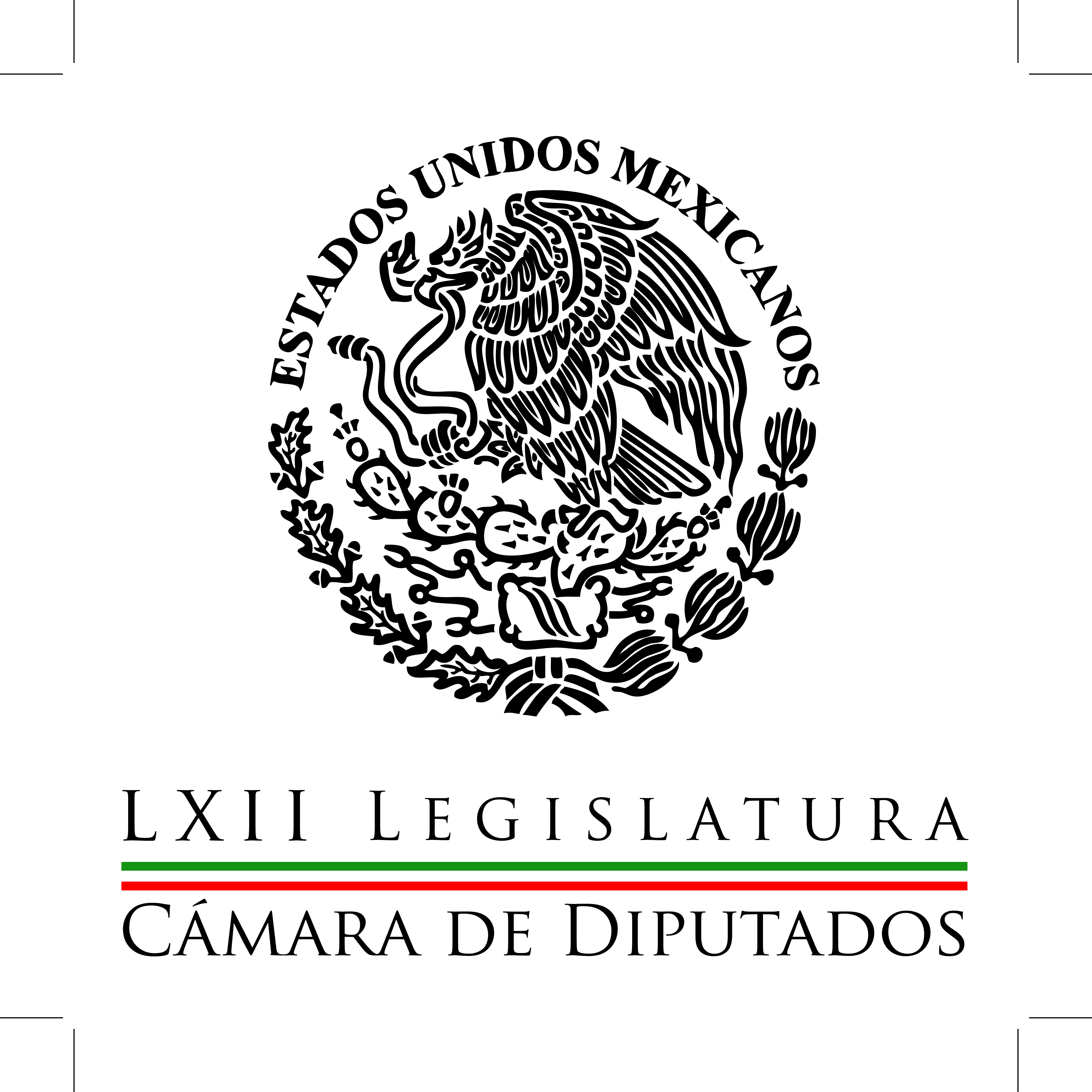 Carpeta InformativaPrimer CorteResumen: Trazan legisladores ruta para sacar leyes secundariasComisión PEMEX no lanzará 'cacería de brujas' ni será 'tapadera de nadie': CházaroAureoles dejó en manos de autoridades análisis de video en reunión de Reyna y "La Tuta".José Luis Oliveros: Iniciativa Joven-Es por México. Elevan penas para quien dañe o destruya monumentos28 de abril de 2014TEMA(S): Trabajo Legislativo FECHA: 28/04/14HORA: 00:00NOTICIERO: MVS NoticiasEMISIÓN: Primer CorteESTACION: OnlineGRUPO: MVS0Pide Morfín voluntad de escuchar y alcanzar acuerdos en leyes secundariasEl presidente de la Mesa Directiva de la Cámara de Diputados, José González Morfín, señaló que el Congreso atenderá la demanda de la sociedad, de contar con las leyes que permitan al país desarrollarse, solo si hay voluntad de escuchar y llegar a acuerdos por parte de las fuerzas políticas.    En la recta final del presente periodo ordinario, el diputado González Morfín dijo que, ya sea en los tres días de trabajo que quedan o en periodos extraordinarios, es necesario alcanzar consensos, porque México no puede quedarse anclado al pasado, ni al margen del ritmo de desarrollo de las otras naciones.    El legislador del Partido Acción Nacional (PAN) indicó que en el intenso cierre del periodo, es preciso avanzar, a partir del consenso, en las leyes secundarias inscritas en la agenda parlamentaria.     Para ello se necesita que todos los actores políticos muestren sensibilidad, altura de miras y disposición al dialogo, como ocurrió en la reunión de coordinadores en San Lázaro y el Senado, realizada el pasado jueves.    “México no puede quedarse anclado al pasado ni tampoco debe mantenerse al margen del desarrollo de las demás naciones. Está en nuestras manos sentar las bases para que el país avance, esa es nuestra obligación y deberemos cumplirla a cabalidad”, advirtió.    En el marco de la suspensión del diálogo en la mesa de la reforma político-electoral en el Senado de la República, luego de que la representación del Gobierno Federal y el Partido Revolucionario Institucional (PRI) se retiraran, el diputado panista destacó que la actitud de los legisladores debe enfocarse en la libre expresión de ideas, la promoción del debate, la construcción de acuerdos y la altura de miras para atender las demandas de la sociedad.    Pidió que en la discusión de las leyes secundarias en puerta, se cierre el espacio a intereses locales, coyunturales y particulares, pues la labor del Congreso es la de generar leyes que pongan al país en la ruta del crecimiento.    En ese entendido, los legisladores deben cumplir la responsabilidad de ver por el bien del país, abundó González Morfín.    Subrayó que los pendientes en materia político-electoral, telecomunicaciones y energía, demandan tiempo y análisis para dar como resultado “leyes justas”.    Al aseverar que los diputados federales serán tolerantes y tendrán apertura al debatir las leyes secundarias, indicó que se espera una postura similar de los senadores de la República.      “Estamos obligados a cumplir con nuestra responsabilidad de avanzar en las leyes secundarias y alcanzar esta meta. Será más fácil si tenemos la disposición de escucharnos y, sobre todo, de construir acuerdos que tengan como objetivo el desarrollo del país”, recalcó. ys/m.TEMA(S): Trabajo Legislativo FECHA: 28/04/14HORA: 00:00NOTICIERO: MVS NoticiasEMISIÓN: Primer CorteESTACION: OnlineGRUPO: MVS0Confía Beltrones en acuerdos para sacar leyes secundarias pendientesEl líder parlamentario del Partido Revolucionario Institucional (PRI) en la Cámara de Diputados, Manlio Fabio Beltrones, confió en que los acuerdos alcanzados el pasado jueves, durante la reunión entre coordinadores, permitirán avanzar en las leyes secundarias pendientes.    Sin hacer referencia a la postura asumida por los senadores de su partido, que éste sábado se levantaron de la mesa de negociaciones de la reforma político-electoral, el diputado Beltrones Rivera insistió en que se cumplirá la ruta crítica trazada, a fin de concretar antes de este miércoles 30 de abril, las leyes sobre competencia económica.    Asimismo, se desahogarán en periodos extraordinarios a realizarse en el mes de junio, los temas de telecomunicaciones y energía, externó.     Recalcó que las principales bancadas han mostrado voluntad de fomentar un clima de respeto y entendimiento, así como de abrir los periodos extraordinarios que sean necesarios, para que el Congreso cumpla sus obligaciones.    “La inquietud por la dinámica legislativa de las normas secundarias ha quedado atrás y se ha afianzado el compromiso de legislar con rigor jurídico y técnico, apego a las normas parlamentarias y absoluta transparencia. No descansaremos hasta concretar estas reformas y cumplir nuestra responsabilidad legislativa”, aseguró.    El líder de los diputados federales del tricolor insistió en que sin duda, el Congreso cumplirá la responsabilidad de avalar las leyes en puerta, y para ello, se definió una ruta de trabajo.    Enfatizó que por parte del PRI, las leyes de telecomunicaciones respetarán las libertades de los ciudadanos en el uso de internet, también se impulsará la aprobación de las leyes político-electorales y se concluirá con el proceso legislativo en el tema energético, último tema que se abordará en junio.    “Hay plena disposición y voluntad política para que en el marco del sistema bicameral y en un clima de respeto y entendimiento, se convoque a los periodos extraordinarios que sean necesarios para cumplir nuestra responsabilidad legislativa y dar certeza jurídica a las reformas que hemos acordado para impulsar la modernización del régimen político y de los sectores que son estratégicos para el crecimiento económico, la competitividad y la generación de empleo”, refrendó.    Indicó que para ello, las comisiones de trabajo en la Cámara de Diputados, están listas para recibir, atender y valorar las minutas que en su momento, envíe el Senado de la República; así como el proyecto de leyes secundarias en materia energética, que el Ejecutivo Federal enviará al Congreso antes del próximo miércoles 30 de abril. ys/m.TEMA(S): Trabajo Legislativo FECHA: 28/04/14HORA: 00:00NOTICIERO: MVS NoticiasEMISIÓN: Primer CorteESTACION: OnlineGRUPO: MVS0Leyes político-electorales deben aprobarse antes del 30 de abril: VillarrealEl coordinador parlamentario del Partido Acción Nacional (PAN) en la Cámara de Diputados, Luis Alberto Villarreal, lanzó un llamado a todas las fuerzas políticas, a concretar las leyes secundarias de la reforma político-electoral, antes de que finalice el actual periodo ordinario de sesiones.  El legislador recordó que pese al inminente cierre de los trabajos ordinarios, los coordinadores de las principales bancadas acordaron abrir los espacios necesarios para sacar adelante las leyes que darán certeza a las elecciones del 2015.  Añadió que la comunicación permanente entre las fuerzas políticas en el Congreso, permitirá desahogar a tiempo las leyes secundarias en puerta.   El diputado Villarreal García señaló que de manera respetuosa, se convoca a todas las bancadas a hacer su mejor esfuerzo, para cumplir con el compromiso de avalar el tema político-electoral en tiempo y forma, antes del próximo miércoles 30 de abril.  Al recordar que al actual periodo ordinario de sesiones solo le restan tres días, también hizo énfasis en que el jueves de la semana pasada, los coordinadores de las principales fuerzas políticas determinaron avanzar en las leyes reglamentarias que regirán los procesos electorales del año entrante.  Aseveró que desde el inicio del actual periodo ordinario, el PAN se pronunció por aprobar a tiempo las leyes referidas, en el entendido de que deben aplicar en los comicios del próximo 1 de junio, donde 17 estados tendrán elecciones y se renovará la Cámara de Diputados.  Sacar adelante la legislación es tarea obligatoria del Congreso, ya que con ello, enviará un mensaje de certidumbre a la población y se integrarán los nuevos organismos electorales locales, enfatizó el coordinador panista.   Refrendó que en el cierre del periodo de sesiones, su bancada también está lista para avalar las leyes sobre competencia económica.  “Los diputados del PAN están preparados para participar activamente en los trabajos legislativos en el momento en que sean convocados, incluso en los períodos extraordinarios que sean necesarios, para sacar adelante las leyes que más le urgen a México”, indicó. ys/m.TEMA(S): Trabajo Legislativo FECHA: 28/04/14HORA: 00:00NOTICIERO: MVS NoticiasEMISIÓN: Primer CorteESTACION: OnlineGRUPO: MVS0Llama Aureoles a seguir en la ruta de los acuerdos sobre leyes secundariasEl presidente de la Junta de Coordinación Política de la Cámara de Diputados, Silvano Aureoles, hizo un llamado a continuar en la ruta de los acuerdos entre las principales fuerzas parlamentarias, para que los intereses políticos o de grupo, no se antepongan a las necesidades de México.  El también coordinador parlamentario del Partido de la Revolución Democrática (PRD), recalcó que en el país se han encendido los “focos rojos” por la tardanza en aprobar las leyes de la reforma político-electoral, por lo que urge resolver ese dilema y evitar una inminente crisis en los siguientes procesos electorales.  Indicó que de la reforma político-electoral, es prioritario avanzar en la vertiente electoral, por la cercanía de las elecciones del 2015, de modo que aun avalando el ordenamiento, quedarán pendientes asuntos como la reglamentación de las llamadas “cartas ciudadanas”, es decir, el plebiscito, el referéndum y las candidaturas independientes; así como la reforma política del Distrito Federal.  Aseveró que en el encuentro de coordinadores parlamentarios de su partido, el Partido Acción Nacional (PAN) y el Partido Revolucionario Institucional (PRI), tanto en San Lázaro como en el Senado, se identificaron los temas de mayor interés para las fracciones en el Congreso y la nación.  De ahí que se acordara aprobar antes del próximo 30 de abril las leyes sobre competencia económica y en seguida, en un periodo extraordinario a convocar en los primeros días de mayo, la reforma electoral.  El diputado Aureoles demandó una actitud responsable de todos los actores políticos, para que las leyes en cuestión se “resuelvan bien”.  Para ello, fue que ambas cámaras se comprometieron a “obsequiar” las peticiones de periodo extraordinario que lleguen a presentarse, recalcó.   En el asunto de telecomunicaciones, dijo que es “positivo” ampliar el plazo de discusión y dictaminación, lo que permitirá reflexionar con cuidado, evitará una legislación apresurada y que se violente la Constitución.  “Llevamos 50 años queriendo hacer una reforma en materia de telecomunicaciones, no creo que pase nada si el Congreso de la Unión se tarda unas semanas más para analizar con calma y responsabilidad estas iniciativas”, enfatizó.  El líder del Sol Azteca en San Lázaro, reiteró que en ese órgano parlamentario, todo está dispuesto para llamar a los extraordinarios que sean indispensables, a fin de procesar los documentos que en los próximos días envíe el Senado. ys/m.TEMA(S): Trabajo Legislativo FECHA: 28/04/14HORA: 06:22NOTICIERO: Detrás de la NoticiaEMISIÓN: Primer CorteESTACION: 104.1 FMGRUPO: Radio Fórmula 0Luis Espinosa: Continúa investigación del presunto fraude de Oceanografía a BanamexRicardo Rocha (RR), conductor: Y ahora de viva voz, el diputado del PRD, Luis Espinosa Cházaro, presidente de la Comisión de Investigación de los contratos de Pemex sus empresas subsidiarias y filiales; diputado buenos días, gracias por hacer con nosotros. Luis Espinosa Cházaro (LEC),PRD: Buenos días Ricardo, para ti con el gusto de siempre, y un saludo para el auditorio. RR: Así que no se le olvidado al Congreso el asunto Oceanografía diputado, ¿cómo van con sus procedimientos, con sus indagatorias? LEC: Pues hemos comenzado, la semana pasada se voto en el Pleno, ya se instaló formalmente, el día jueves por la tarde esta comisión, de la que tanto se había hablado y que se postergó después de Semana Santa ya su creación. No Ricardo, no se puede olvidar Oceanografía, ni Hewlett-Packard, ni muchos otros casos de corrupción que siguen aquejando la paraestatal- Estamos comenzando con las investigaciones y vamos a estar informando a la ciudadanía, corresponde a esta Comisión, con mucha seriedad, con mucha responsabilidad, marco institucional; llevar a cabo estas investigaciones y corresponderá a otras autoridades castigar los delitos que de ella deriven, pero vamos estar informando, se trata de ventilar, de airear, este tipo de situaciones para que ya dejen de darse los, hemos venido diciendo ni Oceanografía, Hewlett-Packard, son los primeros casos de corrupción, pero sí deberían ser de los últimos. RR: Diputado ¿cómo está conformada esta Comisión y cuáles sus facultades? LEC: Bueno, somos 19 integrantes de todos los partidos políticos, con compañeros muy profesionales debo decirlo, los distintos partidos políticos, me parece que mandaron a sus mejores cuadros a esta Comisión, y la facultad son justamente las investigaciones, a diferencia, por ejemplo, la comisión especial que se creó en el Senado, esta comisión es investigadora, con fundamento en el artículo 93 constitucional, y tiene facultades de investigación muy amplias. Podrán llamar a comparecer a los funcionarios, exfuncionarios, o personas relacionadas con este asunto, o podremos solicitar los contratos a Pemex, sus filiales, a la parte que tiene que ver con todos los contratos, que tengan señalamientos de la Auditoría Superior de la Federación, de 2006 hacia acá, o que tengan notorias violaciones y corrupción en sus contratos. RR: ¿Hay tiempos, hay una ruta crítica diputado? LEC: Bueno... RR: ¿Hay plazos pues, para construir una investigación de esta naturaleza? LEC: No hay un plazo concretamente, no lo marca así la legislación, lo que yo he venido repitiendo, lo que hemos ofrecido a la gente, es no esperar a que se concluyan todas las investigaciones de los distintos que contratos encontramos con anomalías por el informando, esto es, conforme vayamos avanzando muy haciendo público, con nombre y apellido, si funcionarios de alto nivel, exfuncionarios, presidentes, hijos de primeras damas, quien salga lo vamos a ir ventilando, porque insisto en que hay que terminar con esa corrupción que se anida en la opacidad y en la oscuridad, este es el fin último de esta comisión. RR: Finalmente ¿cuál es la diferencia de esta Comisión a otras anteriores que ha investigado negocios de los dueños de Oceanografía, del involucramiento de los señores Bribiesca Sahagún, hijos de Marta Sahagún de Fox, cuál sería la diferencia entre esas comisiones con las cuales no ha pasado nada, o muy poco y esta, diputado? LEC: Bueno, yo destacaría tres: la primera es que la Cámara de Diputados con mucha responsabilidad, la junta de coordinación política, determinó que fuera una comisión investigadora, sólo ha habido, esta es la segunda en esta legislatura y, por lo tanto, me parece que arranque es distinto. Lo segundo, que no por eso su diferencia con otras de las que has mencionado, es que en la coyuntura, de cara a una discusión de la reforma energética, es impostergable que haya resultados palpables, para que la gente crea que la reforma energética era para su beneficio, y no para solamente legitimar, o poner en la ley lo que se había venido haciendo de espaldas a la ley, que es que unos cuantos personajes de manera indebida, de manera incluso inmoral, se echen a la bolsa dineros que son de todos los mexicanos. Pemex es la empresa más importante de este país, de la que se pagan casi cuatro de cada diez pesos, y hay algunos personajes de la política, de la propia empresa, incluso empresarios corruptores, que se han estado metiendo a la bolsa dineros que es, insisto de todos los mexicanos. Yo destacaría esas dos arranque, y dejaría que los resultados vayan hablando por sí solos, para que la gente vea que estamos trabajando, insisto de manera institucional y de manera muy profesional y muy ardua, por el informando de estas anomalías por los medios nos enteramos, pero que ahora deberemos de manera formal estar informando. RR: Pues, sabes que para ese propósito está el espacio se queda abierto, gracias diputado. LEC: Te agradezco como siempre Ricardo y un buen día para todo el auditorio. RR: Gracias, buen día también, el diputado Luis Espinoza Cházaro, presidente de esta comisión de investigación de Pemex y oceanografía y también vicecoordinador del PRD, ahí en San Lázaro. Duración 5´34´´, ys/m.TEMA(S): Trabajo LegislativoFECHA: 28/04/14HORA: 06:31NOTICIERO: Fórmula Detrás de la NoticiaEMISIÓN: Primer CorteESTACION: 104.1 FMGRUPO: Fórmula0El lunes revisarán modificaciones a la ley de Competencia Económica Sara Pablo, reportera: La legisladora del Partido del Trabajo Lilia Aguilar informó que la Comisión de Economía de la Cámara de Diputados se reunirá este lunes para dictaminar los cambios realizados por el Senado a la minuta de la nueva Ley Federal de Competencia Económica. Los senadores realizaron 15 modificaciones a la minuta que había sido avalada por los diputados, entre los que me se precisa que la Comisión Federal de competencia económica tenga la atribución de resolver sobre las solicitudes de opinión formal y emitir orientaciones generales en materia de ibre concurrencia y competencia económica. Además establece que la Cofece podrá realizar visitas de verificación con el fin de obtener datos y documentos que se relacionen con las investigaciones que se llevan a cabo. Con referencia al Código Penal Federal se estableció sanciones que contemplan prisión de uno a tres años y de 500 a cinco mil días de multa a quien por sí o por interpósita persona altere, destruya o perturbe de forma total o parcial documentos, imágenes o archivos electrónicos que contengan información o datos con el objeto de desviar u obstaculizar o impedir las investigaciones de un posible hecho delictuoso o la práctica de la diligencia administrativa. La diputada Lilia Aguilar, secretaria de la Comisión de Economía, dijo que se prevé que la Cámara de Diputados avale los cambios realizados por los senadores. Se pretende que la Cámara de Diputados apruebe la Ley de Competencia antes del 30 de abril que concluye el periodo de sesiones. Duración 2’09’’, nbsg/m. TEMA(S): Trabajo LegislativoFECHA: 28/04/14HORA: 06:40NOTICIERO: Fórmula Detrás de la Noticia EMISIÓN: Primer CorteESTACION: 104.1 FMGRUPO: Fórmula0Urge el PRD capitalino aprobar la Reforma Política del DF Ricardo Rocha, conductor: Urge el PRD capitalino a aprobar la Reforma Política del Distrito Federal antes del miércoles. Es ahora Raquel Flores. Raquel Flores, reportera: El presidente del Partido de la Revolución Democrática en el Distrito Federal, Raúl Flores García, acusó al presidente Enrique Peña Nieto de incumplir con los compromisos existentes respecto a la Reforma Política de la capital del país. Por lo que hizo un enérgico llamado a que antes del 30 abril se apruebe la minuta sobre el tema, pues de no aprobarse se pondrán en riesgo, dijo no sólo los plazos electorales rumbo al 2015, sino a la salud política de la capital. Esto lo señaló en la sede de la Asamblea Legislativa del Distrito Federal, donde el dirigente perredista dijo que el postergar el tema de la Reforma Política tanto Peña Nieto, el PRI y el PAN están mandando el mensaje de que no va a haber la posibilidad de que haya leyes que permitan que haya un juego claro que facilite el tránsito democrático del país. Denunció que los desacuerdos que existen entre el partido con el Presidente y el PAN, respecto a la Reforma Energética y de Telecomunicaciones, ha provocado que la referente a la Reforma Política se encuentre paralizada en el terreno legislativo. Por ello en un comunicado de prensa dijo que junto con los diputados locales de esta capital hacen un llamado para que se tome en cuenta la importancia de contar con esta Reforma Política en el Distrito Federal. Duración 1’29’’, nbsg/m. INFORMACIÓN GENERALTEMA(S): Información General FECHA: 28/04/14HORA: 05:44NOTICIERO: En los Tiempos de la RadioEMISIÓN: Primer CorteESTACION: 103.3 FMGRUPO: Radio Fórmula 0Leopoldo Mendívil: La Reforma PolíticaLeopoldo Mendívil, colaborador: El PRI -sabemos todos- no propuso la reforma política, pero la aceptó porque el PAN la ponía como condición para votar las otras reformas presidenciales. Hasta el sábado, el PRI tenía los votos justos para ganar en el Senado por apretada mayoría simple, pero quería una votación mayor, más plural y legitimadora, sólo que los panistas recurrieron, otra vez, al asambleísmo estudiantil de revisar documentos que desde marzo pasado habían sido acordados por todos los partidos, pero el sábado plantearon -PRD incluido- revisarlos y modificarlos de nuevo. Además, los panistas que estuvieron en la mesa de negociación de abril no fueron los de la mesa de negociación de marzo que aprobaron esos documentos. De allá viene la estrategia: Modificar, rechazar, cambiar representantes, violar los compromisos contraídos, retrasar que ahora obedeció -claro- al conflicto electoral interno panista. Una situación que ya pegó en asuntos nacionales de gran alcance sin importar que sea una conducta ilegal, inmoral y/o antiética; cada partido mata sus pulgas como puede o sabe, a sabiendas de que siempre hay consecuencias positivas o negativas. ¿Cuáles han manejado estrategias positivas y cuáles no? Basta con ver, amigos, qué fue la Línea 12 del Metro capitalino sino una aberración perredista con un altísimo costo a cargo de la ciudadanía capitalina. ¿Qué fue de la construcción del Monumento al Bicentenario de la Independencia, sino otra aberración menos cara presupuestalmente de índole panista, pero política e históricamente una vergüenza cuyas consecuencias legales aún no se dirimen todas? Dos ejemplos de los hechos que tienen al PAN y al PRD en situaciones de desastre político del que no logran salir. Duración 2´09´´, ys/m.TEMA(S): ComentarioFECHA: 28/04/14HORA: 07:28NOTICIERO: En los Tiempos de la RadioEMISIÓN: Primer CorteESTACION: 103.3 FMGRUPO: Fórmula0Joaquín López-Dóriga: Discusión de Reforma Político-Electoral Joaquín López-Dóriga, colaborador: El jueves pasado los coordinadores parlamentarios del PRI, del PAN y del PRD en el Senado y en la Cámara de Diputados se reunieron a comer en un restaurante de carnes. Ahí, fue una larga comida, más de cuatro horas, buena comida, buenas carnes, bien rociadas y acordaron que en este periodo ordinario del Congreso que termina este miércoles, sacarán adelante sólo las leyes secundarias en Materia de Competencia Económica y Político-Electoral, que es lo que le interesaba el PAN, la Reforma Político-Electoral, y que van a dejar para un periodo extraordinario la discusión de las leyes secundarias en materia de Telecomunicaciones y Energética, lo que es sin duda un triunfo para los opositores a la Reforma de Telecomunicaciones. La duda ahora es ¿cuándo van a ser esos periodos extraordinarios? Y la verdad es que no veo el mes de mayo para un periodo extraordinario, porque el PAN ha dicho que primero va a resolver su proceso interno, que es el día 18, y que luego ya verán lo del periodo extraordinario. Así pues, termina pasado mañana miércoles el periodo ordinario de Congreso de la Unión sin que se hayan logrado, como se habían comprometido, las reformas a las leyes secundarias en materia de Telecomunicaciones y Energética que quedan ahí, en el aire. Duración 1’36’’, nbsg/m. TEMA(S): Trabajo LegislativoFECHA: 28/04/14HORA: 7:56NOTICIERO: MVS Noticias EMISIÓN: Primero CorteESTACION: 102.5 FM GRUPO: MVS 0Enrique Galván: Ley de telecomEnrique Galván, colaborador: .Hay una buena noticia. Descarriló el intento de aprobar por la vía rápida la Ley de Telecomunicaciones. Se traslada su trámite en el Senado, en el Congreso hasta el próximo mes de junio. Eso no significa que haya desaparecido la amenaza sobre la libertad de opinar en Internet, la amenaza del espionaje legal sobre las llamadas telefónicas, los mensajes de texto, los mails. Sólo es una tregua. Contaron, tuvieron mucho peso las protestas en las redes sociales, la protesta en la calle, la cadena humana a Los Pinos. Pero también el aplazamiento fue resultado del choque de intereses de las grandes empresas de telecomunicaciones. Han crecido tanto, son tan poderosas que el gobierno encuentra difícil satisfacer los intereses de todas. El proyecto que presentó Javier Lozano, estaba muy cargado a favor de Televisa. Carmen, muy buenos días. Muy buen comienzo de semana amigas y amigos. Pásenla bien y cuídenseme mucho por favor. 1’ 15”, Ma.m. TEMA(S): Trabajo LegislativoFECHA: 28/04/14HORA: 6:41NOTICIERO: En los Tiempos de la RadioEMISIÓN: Primero CorteESTACION: 103.3 FM GRUPO: Fórmula 0Manuel Granados: Pendiente la Reforma Política para el DFManuel Granados, colaborador: La Reforma Política para el Distrito Federal es una de las grandes asignaturas pendientes que tiene el Senado de la República y que seguimos nosotros con esta expectativa de que sea aprobada a la brevedad esas reformas constitucionales, que le permitan a la Ciudad de México una autonomía para podernos dar nosotros nuestras propias leyes y poder tener también esta equidad y trato con el resto de las entidades federativas. Hoy volvemos a exhortar a todas las fuerzas políticas representadas en el Senado de la República para que sean aprobadas justamente estas reformas, que nos permitan llegar a tener una Ciudad de México considerada como entidad federativa y como sede de los poderes. 1’ 01”, Ma.m. TEMA(S): Trabajo Legislativo/SenadoFECHA: 28/04/14HORA: 06:18NOTICIERO: Once Noticias con Javier SolórzanoEMISIÓN: Primer CorteESTACION: Canal 11GRUPO: IPN0PRI se levanta de mesa de negociación de la Reforma Política  Víctor Yerves, reportero: Apenas había pasado una hora de haber iniciado la reunión entre senadores del PRI, PAN, PRD y representantes del Gobierno Federal para acordar un dictamen de la Reforma Político-Electoral cuando el PRI se levantó de la mesa de negociación. Argumentó que la oposición desconoció los acuerdos que se habían venido construyendo desde días pasados con las dirigencias partidistas y el Gobierno Federal. Senadores del PAN y PRD afirmaron que las diferencias se dieron en el método. El PRI quería se revisara artículo por artículo el documento de marzo, mientras que ellos querían que primero se discutieran sus exigencias. Además acusaron al PRI de poner en riesgo las elecciones del próximo año. El PRI aseguró que están en la mejor disposición de regresar a la negociación, pero cuando PAN y PRD respeten los acuerdos alcanzados con anterioridad. Los legisladores del PAN y PRD pidieron a los priistas regresar a la mesa de trabajo. El pasado jueves, los seis coordinadores de la Cámara de Diputados y del Senado acordaron aprobar las leyes secundarias en materia Político-Electoral antes del 30 de abril. Duración 1’ 50’’, nbsg/m. TEMA(S): Trabajo LegislativoFECHA: 28/04/14HORA: 6:36NOTICIERO: Imagen EmpresarialEMISIÓN: Primero CorteESTACION: 90.5 FM GRUPO: Imagen  0Miguel Flores Berne: La aprobación de la Ley de CofeceEn entrevista vía telefónica Miguel Flores, exfuncionario de la Comisión Federal de Competencia Económica, quien se refirió a la aprobación de la Ley de Federal de Competencia Económica por el Senado: En general la nueva ley que se está proponiendo conserva lo que tenía la antigua legislación, lo que va a ser la ley que va ser derogada y en ese aspecto pues esta bien porque se continúa con un proceso de creación de una ley de competencia que lleva más de 20 años en México. Aquí las nuevas, las novedades legislativas son las que pueden llegar a preocupar, en particular el tema de insumos (inaudible) y el tema de barreras entradas, barreras a la competencia, como son denominadas, estos dos conceptos son dos conceptos que internacionalmente no han sido afectados o, digamos, la vanguardia en materia de competencia económica y como han quedado redactados pues pueden causar problemas de interpretación en el futuro. Otro tema importante es que se creó un nuevo delito para si hay un intercambio de información se pueda sancionar a los que estén intercambiando información para fijar precios o (inaudible), aquí el tema es que como ha quedado redactado, un intercambio de información, inclusive por error, podría ser un delito. Entonces diría que esas tres cuestiones novedosas son las que son una preocupación. Ma.m. TEMA(S): ALDFFECHA: 28/04/14HORA: 06:32NOTICIERO: Panorama InformativoEMISIÓN: Primer CorteESTACION: 88.9 FMGRUPO: ACIR0Se presentará iniciativa para sancionar comercios que incumplan horarios de venta de alcohol Iñaki Manero, conductor: Diputados locales buscarán legislar sobre las tiendas que violan los horarios para vender alcohol. Yohana Flores (YF), reportera: Debido a que muchas tiendas a no respetan los horarios para la venta de alcohol y muchas operan sin ningún control, se presentará una nueva iniciativa de ley en la Asamblea Legislativa para meter en cintura a los establecimientos que venden este tipo de bebidas. Insert de Eduardo Santillán, diputado ALDF: "Estaremos estableciendo que, por un lado, reforzar y establecer como causa de clausura de los establecimientos mercantiles, tiendas de abarrotes, vinaterías, tiendas de conveniencia, la venta de alcohol fuera de los horarios establecidos, entre las 12:00 de la noche y las 07:00 de la mañana. Una limitación a los horarios en este tipo de establecimientos, tienen horarios de 24 horas". YF: De acuerdo con el diputado Eduardo Santillán, la iniciativa plantea que los establecimientos necesitarán autorización especial para abrir en horario no permitido. Duración 51’’, nbsg/m. Carpeta InformativaSegundo CorteResumen: Se reanudará mesa electoral: BarbosaEmilio Gamboa: Un gran esfuerzo para buscar los consensos en la Reforma Político-Electoral Comando intentó interceptar a senador en ReynosaAlfonso Cuarón cuestiona a EPN en torno a la Reforma EnergéticaBID confía en voluntad para concretar reformasEruviel Ávila: Plan Estratégico de Seguridad en el Estado de MéxicoDesaparecen tres empleados de Sedesol en GuerreroFijan como plazo el viernes para resolver caso Gordillo28 de abril de 2014INFORMACIÓN GENERALTEMA(S): Trabajo LegislativoFECHA: 28/04/14HORA: 11:00NOTICIERO: Milenio.comEMISIÓN: Segundo  CorteESTACION: OnlineGRUPO: Milenio0Se reanudará mesa electoral: BarbosaAngélica Mercado y Omar Brito, reporteros: El coordinador de los senadores del PRD, Miguel Barbosa, anunció que se realizarán dos reuniones entre el PRI, el PAN y el PRD para que intenten llegar a acuerdos y establezcan el método de discusión del dictamen.Dijo que a las 12 del día se reunirán los coordinadores parlamentarios en el Senado de los tres partidos, y por la mañana se reunirán los senadores Carlos Romero Hicks del PAN, Alejandro Encinas del PRD y Miguel Ángel Chico del PRI para abordar el tema del método de discusión, mientras que los grupos parlamentarios encabezados por sus coordinadores intentarán llegar a acuerdos.En conferencia de prensa, acompañado de los senadores Manuel Camacho, Dolores Padierna, Benjamín Robles, Alejandro Encinas y Luis Sánchez, Barbosa dejó en claro que si hay un "atorón" legislativo en es porque el Ejecutivo mando tarde sus iniciativas.Sobre la Reforma Política que se "atoró" una vez que el PRI se levantó el fin de semana de la mesa de negociación, Barbosa Huerta y Encinas Rodríguez subrayaron que el tiempo apremia y "hay solamente 62 horas para alcanzar los acuerdos y votarla antes del 30 de abril de 2014".Barbosa resaltó que el retraso del Ejecutivo se evidencia al no haber enviado las propuestas de leyes secundarias en materia de energía, "las cuales llegarán mañana", las leyes de la reforma de telecomunicaciones que fueron enviadas apenas el 24 de marzo y la reforma política de la cual no remitió iniciativa."El gobierno está actuando a distinto para generar condiciones de apremio en el Congreso y arrinconar votaciones, por lo que el PRD está dispuesto a que haya periodo extraordinario en mayo para sacar los pendientes como el de telecomunicaciones y no hasta junio".  agb/mTEMA(S): Información General FECHA: 28/04/14HORA: 12:46NOTICIERO: radioformula.comEMISIÓN: Segundo Corte  ESTACION: Online GRUPO: Fórmula 0	Falta de leyes secundarias pone en riesgo comicios de 2015: Barbosa El coordinador de los senadores perredistas, Luis Miguel Barbosa, advirtió que de no aprobarse las leyes secundarias en materia política-electoral a más tardar el 30 de abril, cuando vencerá el periodo ordinario de sesiones, estarán en riesgo los comicios de julio de 2015."De no tener leyes secundarias al 30 de abril, estaríamos poniendo en grave riesgo al proceso electoral federal 2015 y los locales en 17 estados, nueve con gobernador", alertó Barbosa Huerta en rueda de prensa.Descartó que el Partido Revolucionario Institucional (PRI) pretenda "descarrilar" los procesos electorales de 2015, pero reconoció que hay profundas diferencias con esa fuerza política sobre varios aspectos de la legislación que pretende aprobarse, y aunque también hay con Acción Nacional (PAN) son en menor medida.El legislador responsabilizó en gran medida al gobierno federal de lo que calificó de "atorón legislativo" en el Senado, por la tardanza con la que envío sus leyes secundarias.“Las iniciativas del gobierno federal llegaron tarde y llegaron mal. Es un conductor político que está haciendo las cosas fuera de tiempo; tiene un grupo parlamentario mayoritario que tiene el control del proceso legislativo en las Cámaras", criticó Barbosa.El senador del Partido de la Revolución Democrática (PRD) expuso que de no obtener un producto legislativo para que sea discutido y aprobado por el pleno del Senado, se generaría un revés para la reforma constitucional en materia político-electoral."Si no hubiera reforma política ni al 30 ni a tiempo, claro que sería el fracaso de la reforma constitucional en materia político-electoral. Sin duda que sí, así ya con todas las aseveraciones que hemos hecho, esa sería la conclusión", insistió."Sí la reforma política no se alcanza al 30 de abril, tenemos que abrir un periodo extraordinario inmediatamente, casi al 2 de mayo o cuando sea posible a partir de que se instale la Comisión Permanente y pueda convocarse. Pero inmediatamente", reiteró.Ante ello llamó a la bancada priista en el Senado a regresar a la mesa de negociaciones de estas leyes, de la cual se paró el sábado pasado por discrepancias con Acción Nacional y el PRD, para logar su aprobación antes del 30 de abril. /gh/mTEMA(S): Trabajo LegislativoFECHA: 28/04/14HORA: 8:10NOTICIERO: Milenio TVEMISIÓN: Primero CorteESTACION: Cable GRUPO: Milenio 0Emilio Gamboa: Un gran esfuerzo para buscar los consensos en la Reforma Político-Electoral Azucena Uresti (AU), conductora: En la línea está el senador del PRI, como le decía Emilio Gamboa, lo recuperamos ahora, perdimos la comunicación, para saber, él mandó un comunicado el fin de semana, el senador Emilio Gamboa, decía: "bueno, vamos a sentarnos otra vez en la mesa de diálogo, vamos a ver qué es lo que pasa, en qué nos estamos equivocando, dónde nos estamos tropezando y hay que avanzar". Quedan dos días del el periodo ordinario bueno, si contamos hoy, lunes, martes, miércoles, termina el 30 de abril, por lo cual la situación sigue complicada. Senador, ¿me escucha? Muy buenos días. Emilio Gamboa (EG), senador del PRI: Muy buen día. AU: ¿Cómo está, senador? Buenos días. EG: Bien. Muy buenos días. AU: Gracias. Oiga, acabamos de colgar con el senador Romero Hicks y nos decía que hay 12 temas que ellos quieren poner sobre la tema, que se discuta, que se profundice: candidaturas independientes, voto de los mexicanos, equidad de género, etcétera, y que ustedes no les permiten diálogo. EG: No, no. Primero, saludo con mucho respeto a tu auditorio, decirte que estamos en la mejor voluntad por parte del grupo parlamentario a discutir todos los temas que trae el PAN, que conozco, que son 12, que vamos a ver cómo podemos destrabarlo hoy. Pero lo que hemos dicho, nos levantamos por el respeto a los partidos y a los coordinadores parlamentarios. Durante un mes y tres días se trabajó arduamente la reforma político-electoral, y después Acción Nacional quiso desconocerla. Estamos buscando la manera de cómo le damos forma a esto, desde luego. Se discutirán los 10 ó 12 puntos que tenga acción nacional y los dos, tres, cinco que pueda tener el PRD. No hay nada aprobado, estamos en el proceso primero, de los consensos y hoy, haremos un verdadero esfuerzo, yo tengo confianza en que Acción Nacional, PRD y PRI, haremos un gran esfuerzo para buscar los consensos en lo que nos deteniendo la reforma político-electoral. AU: Ustedes, su grupo parlamentario está dispuesto a revisar estos dos esquemas que pone sobre la mesa el PAN. Lo que nos decía el senador Romero Hicks es: "hicimos un documento previo, no podemos simplemente llegar a votarlo, queremos discutirlo y modificar algunas cosas de candidaturas independientes, de fiscalización, de financiamiento". EG: Umbrales de representación, voto de los migrantes, todo eso estamos dispuestos a practicarlo. AU: Entonces, hay una posibilidad de que se vuelvan a sentar, por supuesto y ustedes puedan discutir y modificar los 12 puntos que pone sobre la mesa el PAN. EG: Es correcto. Es correcto. Estamos en la mejor disposición, queremos, nada más que veamos que su trabajo un mes y medio, pero no quiere decir que esté aprobado se documento. Se trata de que ya se negocie y se concilien los grupos parlamentarios, y es lo que buscaremos el día de hoy. AU: Y cuando se levantaron de la mesa, digamos, no había posibilidad de que ustedes aceptaran de que se discutieran estos puntos, o ¿cuál fue el punto de quiebre para que se rompiera el diálogo y tres días de trabajo, que eran muy importantes? EG: A ver, nos levantamos porque vuelvo insistirte, había un acuerdo de los presidentes de los partidos, de los coordinadores legislativos, de Cámara de Diputados y Cámara de Senadores. Su trabajo un mes hasta las 3:00 4:00 de la mañana muchos días y lo único que te decíamos es respetemos esto, démosle forma y metan los temas que quieran para discutir, nosotros no estamos cerrados a la discusión. Yo te diría que estamos con la mejor actitud para escuchar, debatir, dialogar y tratar de consensar. AU: Entonces ustedes están dispuestos a ceder digamos, había un acuerdo, no se pudo respetar como ustedes están dispuestos a ceder para retomar el diálogo y la discusión de estos puntos. EG: No. Estamos viendo cómo podemos agrupar el documento base con las inquietudes, con los 10 puntos que te dejo el senador Romero Hicks, que es un hombre sensato, serio, un gran senador metiéndolos y también, los puntos que metió el PRD. No estamos cediendo a nada, estamos buscando las soluciones para que esto se destrabe. Y estoy seguro que me encuentro en muchos senadores y senadoras de los diversos partidos ganas de que esta reforma político-electoral, que es una reforma importantísima para la democracia del país, pueda salir en estos días. AU: Entonces vamos a estar pendientes. El senador decía algo que habrá que despejar: el Gobierno de la República no tiene interés en que la reforma político-electoral. Los senadores reciben una llamada se levantó de la mesa. ¿Qué dice a ello? EG: No. Yo creo que nosotros hemos claro que nos interesa mucho que haya una Reforma Electoral. Hay un compromiso, hemos venido cumpliendo la palabra empeñada la mesa. Yo creo que ha habido necedad de todo para no sentarnos y ya ver qué tiene el documento, qué sirve y qué no sirve y todo lo que incorpore y tenga inquietudes el PAN, verlo, analizarlo, discutirlo. Igualmente, las inquietudes que tenga el PRD, verlas, analizarlas, discutirlas y luego, hay que pasarlas por comisiones, las tres comisiones que fue turnada y después, llevarlo al pleno. Pero lo que sí te quiero retirar, nosotros estamos en la mejor disposición de sentarnos en la mesa y seguir trabajando y destrabando lo que hay hasta el día de hoy, que estoy seguro que estamos muy cerca de tener una ley sobre la reforma político-electoral. AU: ¿Antes del 30? EG: Yo trato, yo creo que se puede. Tampoco voy a forzar a nadie. No lo he hecho en este año y medio, no lo voy a hacer. Estaré atento a la reunión que tengamos el día de hoy y estoy convencido de que hay voluntad de todos los partidos para sacar adelante esto. AU: Pues ojalá que sea, porque hay varios pendientes hay en fila. La política electoral, telecomunicaciones, energética y otras cuantas, que daba cuenta nuestro periódico el día de hoy. Senador como mucha suerte y estamos al pendiente de lo que suceda el día de hoy. EG: Muchas gracias y muy buen día. AU: Gracias. El senador Emilio Gamboa dice estamos dispuestos a discutir estos 12 puntos que pone sobre la mesa el Partido Acción Nacional. Buscamos también al Senado del PRD, al senador Barbosa, no tuvimos suerte. Pero vamos a seguirle insistiendo en el resto de este espacio. 6’ 52”, Ma.m. TEMA(S): Trabajo LegislativoFECHA: 28/04/14HORA: 8:18NOTICIERO: En los Tiempos de la RadioEMISIÓN: Primero CorteESTACION: 103.3 FM GRUPO: Fórmula 0David Penchyna: PRI se levantó de negociación de reforma electoral por respeto a acuerdos firmados. Juan Manuel de Anda (JMA), conductor: El fin de semana, el PRI junto con el gobierno se levantó de la mesa de acuerdos de la negociación de la reforma político-electoral y acusó al Partido Acción Nacional de pretender desconocer el documento base pactado por los tres partidos. En respuesta, Acción Nacional y el PRD acusaron, dijeron que priistas y el gobierno están poniendo en riesgo las elecciones de 2015 para que se realicen con las leyes vigentes, al tiempo que les hicieron un llamado a regresar a la mesa de negociación. Y para hablar sobre este tema, saludo en la línea telefónica, al senador del tricolor, David Penchyna. Senador, gracias por tomar la llamada, buenos días. David Penchyna (DP), senador del PRI: Al contrario, Juan Manuel, muy buenos días para ti y todo tu auditorio. JMA: Muchísimas gracias. Oiga, pues ¿cuál es la verdadera causa, cuál es la razón de que ustedes se hayan levantado de la mesa de negociación? Ustedes acusan al Partido Acción Nacional de no respetar los acuerdos ya pactados y tanto el PAN como el PRD dicen: "Bueno, es que los priistas lo que quieren es jugar con las reglas que aún están vigentes". DP: Mira, propiamente, esto no es una acusación y yo te agradezco mucho la pregunta, porque fuera de contexto se presta a versiones fuera de la realidad. Mira, la razón de habernos levantado de la mesa es una razón, precisamente, de respecto a todas las fuerzas políticas. Hace más de un mes, las dirigencias nacionales de los partidos con sus representantes del Senado y de la Cámara de Diputados abordaron una mesa para poder encontrar acuerdos en donde incluso, a petición expresa, estuvo el Gobierno Federal presente en las áreas correspondientes y en donde se avanzó en un documento base, porque recordemos que aquí hubo una iniciativa del PRI, una del PAN y una del PRD. JMA: Sí. DP: Es decir, había tres propuestas sobre la mesa y se avanzó en un documento base en donde se había avanzado de manera importante, un documento -lo subrayo- inacabado, sujeto todavía a muchas revisiones de temas que no se habían resuelto en esa mesa, pero que ya había logrado establecer metodológicamente un solo documento sobre el cual bordar para poder construir esta reforma en materia político-electoral que tanto requiere el país y en la que hemos tenido toda nuestra voluntad. Es una gran mentira que nosotros estemos haciendo un proceso de retraso, precisamente, porque nosotros fuimos impulsores decisivos de la reforma constitucional, no sería congruente pensarlo de otra manera. Y en ese sentido, la razón de haberse parado el PRI de la mesa tiene que ver con el respeto a los acuerdos tomados con todos los partidos políticos. Respetamos a las dirigencias, respetamos a los legisladores tanto diputados y senadores que en esa mesa abordaron y desconocer ese trabajo sería una falta de respeto a ellos mismos, a nosotros mismos y una total incongruencia. Así es que me parece que es fundamental entender el contexto de las cosas. Es evidente que ya hay personalidades que este momento pues aprovechan esa versión para un golpeteo político, que incluso tiene otras razones y otras versiones que están atrás de este tema. JMA: ¿Qué es lo que no están respetando tanto el Partido Acción Nacional como el PRD?, porque bueno, tengo entendido que los del blanquiazul están pidiendo la incorporación de 12 puntos a este documento que ya tenían pactado y el PRD, a su vez, seis puntos más. DP: Mira, tanto el Partido Acción Nacional como el PRD, el propio PRI, tenemos diferentes observaciones al documento de referencia. Lo que aquí no se está respetando, particularmente por Acción Nacional, es reconocer ese documento que se trabajó por varias semanas. El PRD, incluso, en voz del señor senador Alejandro Encinas, reconoció que ese trabajo se había venido dando, que había tenido avances. Se subrayó siempre en la reunión que era un documento inacabado, que tenía todavía muchos obstáculos por vencer. Entonces, me parece que es un tema de método, pero, reitero, es un tema de respecto al trabajo que ya se venía haciendo desde hace varias semanas en donde los tres partidos políticos más grandes en número que tienen representación en el Senado y en la Cámara de Diputados habían trabajado y que a esas reglas se habían sujetado. Llegar y desconocer ese documento es negarse a sí mismo y es negar la posibilidad de tener una mesa donde se cumplan los acuerdos. Entonces, no tiene nada que ver estas versiones que se han querido hacer en función de que simple y sencillamente nosotros estamos respetando lo que en su momento se acordó. JMA: ¿Están rotas, definitivamente, las conversaciones con sus homólogos tanto del PAN como del PRD o sí existen algún acercamiento para llegar a algún consenso y poder pues reanudar las negociaciones y que las leyes secundarias de la reforma político-electoral, pues puedan salir todavía en lo que resta de este periodo ordinario de sesiones, que le ha restan dos días solamente. DP: Desde el mismo momento en que lamentablemente la mesa se levantó, insisto, por respecto a los acuerdos tomados hace varias semanas, se ha venido trabajando haciendo política, buscando alternativas para restablecer el diálogo. En una democracia donde nadie tiene mayoría y además donde la pluralidad es lo que ha reinado y subrayo, donde ha habido gran trabajo en materia constitucional, no sólo en este tema, sino en otras donde el Congreso ha venido cumpliendo, me parece que esa posibilidad que tú señalas siempre existe. Ciertamente, pues queda poco tiempo de este periodo ordinario, pero también habría que subrayar que no hay que desconocer lo mucho que se ha trabajado buscando acuerdos, así es que una posibilidad es que logremos cosas en estos tres días que quedan, lunes, martes y miércoles; hoy vamos a tener sesión. Y que lo veamos de manera constructiva, buscando los acuerdos para que este mismo periodo tengamos avances fundamentales, como la hemos tenido, por ejemplo, en fuero militar, en competencia económica, en diferentes ordenamientos en materia de salud, es decir, tampoco es cierto que no hemos hecho la tarea, parcialmente de manera muy significativa y la posibilidad siempre, Juan Manuel, en un periodo extraordinario para temas como telecomunicaciones, como la propia reforma energética están vigentes. Y estoy seguro que vamos a construir acuerdos para lograrlo. JMA: Senador, aunque aún falta un poco más de un año para que se lleve a cabo la elección federal, esta elección intermedia, lo cierto es que, bueno, el proceso comienza en el mes de septiembre. ¿Les va a dar tiempo para que los congresos locales puedan armonizar sus legislaciones con la federal, una vez que ésta sea aprobada? DP: Mira, yo creo que sí, yo creo que el mandato que dio la Constitución y que fue una reforma profunda, que aprobamos la enorme mayoría de los legisladores en su conjunto y con algunas diferencias en lo particular, pero con amplios consensos, es un mandato muy fuerte, muy poderoso, para que desatorando estas diferencias podamos avanzar en las próximas, en los próximos días, apostándole todavía al periodo ordinario. Y de no ser el caso en las próximas semanas, donde no sería la primera ni la última vez que tengamos periodos extraordinarios para cumplir con nuestra responsabilidad. JMA: Ahora, senador, el PAN, bueno, pues tiene un tiradero terrible en su casa, con la renovación de su dirigencia nacional; de hecho, pues algunos analistas consideran que pues estaría en riesgo la buena relación que existe entre este partido y el Gobierno Federal en caso de que Ernesto Cordero se alce con el triunfo el próximo 18 de mayo. Bajo esta lógica, senador, ¿existiría la posibilidad de que el PRI y el PRD saquen juntos las leyes pendientes? DP: Mira, yo, en primer lugar, no descalificaría y no aceptó primero el adjetivo calificativo de “tiradero”, están en una contienda interna, donde evidentemente las diferencias, los contrastes, los ataques de un adversario frente al otro, pues en un proceso de votación siempre se dan. En segundo lugar, gane quien gane, que éste es un asunto de los panistas, nosotros no tenemos ninguna descalificación a ninguno de los contendientes, en particular Ernesto Cordero es un exsenador de la República que pidió licencia y que en ese sentido conocemos y con él y en otro tiempo también hemos abordado acuerdos, cuando fue coordinador del PAN, por ejemplo. Entonces eso es un asunto de ellos, es cierto que le imprime una dinámica distinta al interior de esta fuerza política, pero pues está en su condición y su propia definición de ellos, el poder definir quién va a ser su dirigente nacional. Y eso seguramente hacia el 18 de mayo cuando ocurra también generará otro clima, en donde podamos tener, no varios diálogos, sino un diálogo con quien resulte ganador de esa contienda. Y la posibilidad de hacer arreglos, acuerdos para poder consensuar ciertos temas con otro partido político, como es el PRD, pues mira esa la posibilidad que siempre ha estado sobre la mesa. De hecho, hay muchas cosas que hemos aprobado junto con el PRD, con el PAN; hay veces sólo con el PAN, en otras ocasiones sólo con el PRD. Esa es la democracia, Juan Manuel, es tan legítimo lograr un consenso, que es lo que políticamente siempre se busca, como es tan legítimo construir mayorías. Nosotros no hemos querido mayoritear, nosotros hemos querido abordar, a construir acuerdos; nosotros no somos ese PRI que se le acusaba de la aplanadora, de pasar por encima, ciertamente nos faltaba muy, muy poco votos para poder tener mayoría para la legislación secundaria de diferentes materias, pero hemos reiterado nuestra disposición, nuestro compromiso a generar los más amplios consensos posibles para que no sean legislaciones en las que se acuse un mayoriteo, que me parece que una cuestión del pasado. Hoy somos un PRI que ha entendido que hay que construir en la política acuerdos y buscar el mayor consenso posible. JMA: Senador, pues la agradezco muchísimo que nos haya tomado la llamada esta mañana, ¿algún mensaje final para el auditorio? DP: Agradecerte, Juan Manuel, la oportunidad y hacer votos y comprometer el trabajo para restablecer las condiciones para sigamos buscando acuerdos y que terminemos esta legislación secundaria en diferentes materias que tanta falta le hace a nuestro país, para que nuestro país avance y sea mejor. JMA: La agradezco mucho, senador. DP: Muy buenos días. JMA: Buenos días, el senador David Penchyna, representante por el Partido Revolucionario Institucional. 11’ 28”, Ma.m. TEMA(S): Información GeneralFECHA: 28/04/14HORA: 09:39NOTICIERO: Milenio.comEMISIÓN: Segundo  CorteESTACION: OnlineGRUPO: Milenio0Comando intentó interceptar a senador en ReynosaEl senador panista Francisco García Cabeza de Vaca reportó en su cuenta de Twitter que un comando intentó interceptarlo cuando iba rumbo al aeropuerto de Reynosa, Tamaulipas; "logré evadirlos", indicó.Alrededor de las 5:30 am camino al aeropuerto de Reynosa una camioneta con gente fuertemente armada trato de detenerme y logre evadirlos.— Fco. Cabeza de Vaca (@fgcabezadevaca) abril 28, 2014El legislador reprochó a las autoridades locales en Tamaulipas "la falta de resultados para garantizar la seguridad en nuestro estado".El también presidente de la Comisión de Reforma Agraria y secretario de la Comisión de Marina, aclaró que este incidente no impedirá que actúe con "firmeza y convicción para regresarle a Tamaulipas su libertad y seguridad".Por esa misma red social, sus colegas Javier Lozano y Ernesto Cordero expresaron su solidaridad y su exigencia a las autoridades tamaulipecas para regresar la tranquilidad a las familias en ese estado."Solidaridad de @SenadoresdelPAN con @fgcabezadevaca por la violenta intimidación de la que fue objeto hoy en Reynosa, Tamaulipas. @GobTam", tuiteó el senador Lozano.Por su parte, el legislador panista Ernesto Cordero dijo "Mi solidaridad con @fgcabezadevaca de #VoyCorderOliva y la exigencia a la autoridad de regresar la tranquilidad a las familias en Tamaulipas".  agb/mTEMA(S): Información General FECHA: 28/04/14HORA: 13:18NOTICIERO: radioformula.comEMISIÓN: Segundo Corte  ESTACION: Online GRUPO: Fórmula 0Congreso debe poner freno a la impunidad ante abusos militares: El Congreso mexicano debe aprobar una reforma al Código de Justicia Militar que obligaría al personal militar implicado en violaciones de derechos humanos contra civiles a enfrentarse a una investigación y un juicio dentro del sistema de justicia civil, consideró Amnistía Internacional.La reforma propuesta fue aprobada la semana pasada por el Senado y será debatida y votada esta semana por la Cámara de Diputados, justo antes de que termine la actual legislatura."Aprobar esta reforma del Código de Justicia Militar sería una decisión histórica. Hasta ahora, la falta de independencia e imparcialidad del sistema de justicia militar ha garantizado la impunidad, alejando a la justicia de las víctimas de violaciones de derechos humanos cometidas por el Ejército Mexicano", dijo Rupert Knox, investigador de Amnistía Internacional sobre México.Con los años, personal de las Fuerzas Armadas sospechosos de haber cometido malos tratos y tortura, homicidios, desapariciones forzadas y otras violaciones de derechos humanos, han escapado a la justicia de forma rutinaria."El proyecto de ley representa un importante avance en la protección de los derechos humanos, y es el resultado de años de campaña y el litigio por las organizaciones de derechos humanos que representan a las víctimas", insistió Knox.Dio que el sistema de justicia civil "está lejos de ser perfecto, pero ofrece mejores garantías para las víctimas y sus familiares garantizándoles la verdad, la justicia y la reparación, en línea con las normas internacionales de derechos humanos".La reforma es parte de las medidas de México para cumplir con las sentencias de la Corte Interamericana de Derechos Humanos en los casos de Rosendo Radilla, Valentina Rosendo Cantú, Inés Fernández Ortega y Teodoro Montiel Rodolfo Cabrera, quienes sufrieron una serie de graves violaciones de derechos humanos a manos de personal militar en las últimas décadas". Sin embargo, Amnistía Internacional considera que la reforma no alcanza el pleno cumplimiento de estos juicios dado que las violaciones de derechos humanos cometidas contra el personal militar por otros miembros de las fuerzas armadas no están cubiertas por la reforma y se mantendrán dentro de la jurisdicción de los tribunales militares.Existe, señaló, la preocupación de que la reforma deja la puerta abierta a los fiscales militares y policías que llevan a cabo las investigaciones de delitos comunes a aumentar su papel en el sistema de justicia penal.Ante ello, "en las reformas posteriores, instamos al gobierno mexicano y la legislatura a aceptar que las víctimas militares también merecen igual protección de la ley y a que se haga frente a estos problemas", puntualizó. /gh/mTEMA(S): Trabajo LegislativoFECHA: 28/04/14HORA: 07:09NOTICIERO: Noticias MVSEMISIÓN: Segundo CorteESTACION: 102.5 FMGRUPO: MVS Comunicaciones0Alfonso Cuarón cuestiona a EPN en torno a la Reforma EnergéticaCarmen Aristegui, conductora: Hoy en el diario "La Jornada" y en Reforma, aparece un desplegado firmado por Alfonso Cuarón. 10 preguntas de Cuarón al presidente Enrique Peña Nieto. Son 10 cuestionamientos que le hace el cineasta -que ganó el Oscar como mejor director-, y que publica esta serie de preguntas sobre la Reforma Energética. Le daremos lectura a este comunicado y un comentario sobre lo que significa que un ciudadano como él lance estas interrogantes al Presidente de la República. Solo le menciono que Cuarón está aludiendo a una entrevista que le dio Enrique Peña Nieto a León Krauze, donde contestó a lo que en su momento Alfonso Cuarón había opinado sobre la Reforma Energética; en esa entrevista, Peña Nieto dijo que no tenía información, que le faltaba información a Alfonso Cuarón y que esto se debía a grupos en la oposición que han generado desinformación. Le dice Cuarón que si no está informado es porque el gobierno que encabeza Peña Nieto "no ha compartido conmigo, con los mexicanos, elementos indispensables para entender el alcance y el sentido de las reformas".Duración 2’18’’, nbsg/m.TEMA(S): Trabajo LegislativoFECHA: 28/04/14HORA: 7:53NOTICIERO: La Red EMISIÓN: Primero CorteESTACION: 88.1 FM GRUPO: Radio Centro  0Luis Carlos Ugalde: El PRI se levanta de la mesa de discusión de las Reformas Político-ElectoralesGuadalupe Juárez, conductora: El PRI se levanta de la mesa de discusión de la reforma político-electoral. Vamos a platicar de este tema, de todo lo que ha ocurrido, de lo que se viene en el Congreso, de los temas pendientes, está con nosotros, le agradecemos, al doctor Luis Carlos Ugalde, director general de Integralia Consultores y expresidente consejero del IFE. Sergio Sarmiento (SS), conductor: Luis Carlos, buenos días. ¿Cómo estás? Luis Carlos Ugalde (LCU), director general de Integralia Consultores: Sergio y Guadalupe, muy buenos días. SS: ¿Qué significa que ahora sea el PRI el que se para de la mesa de negociación? LCU: Según un asesor interno del PRI en la Cámara de Senadores significa la primera vez que el PRI tiene dignidad y no acepta chantajes. Esa es una opinión interna que escuché hace unos días y me llamó la atención. Por otra parte, la opinión del PAN y PRD es que el PRI quiere reventar la reforma electoral. Yo creo que lo que está ocurriendo es el hecho de que se están alcanzando ciertos límites que en el caso del PRI no quiere o no puede simplemente dejar pasar, desde su perspectiva, llevar al INE una situación que a ellos ya no les conviene, ya les parece excesivo, inaceptable. Y dos, yo creo también, subirle el costo político al PAN y PRD para que moderen sus peticiones. GJ: ¿Crees que sea mejor que ya de plano mejor se entre de lleno a estos temas en el periodo extraordinario y no vaya a pasar como está en estos momentos? LCU: Yo creo que lo mejor es que todas las reformas, incluida la político-electoral, se vaya a un periodo extraordinario, porque a pesar de que sí urge, pero yo creo que los temas que se están definiendo a nivel de ley secundaria son muy relevantes. Toda esta discusión de que se pararon de la mesa y rompieron los acuerdos, no sabemos por qué temas. Una reforma tan trascendente que plantea muchos riesgos para 2015, es necesario que se discuta con mucho cuidado. De tal forma que aunque se vaya una o dos o hasta tres semanas más, creo que es mejor, que tratar de sacarlo de aquí al miércoles. SS: ¿No es un poco absurdo que termine el periodo ordinario de sesiones y tiene los legisladores cuatro meses de vacaciones? ¿Ocurre esto en otra parte del mundo en qué los legisladores solamente trabajan seis o siete meses al año? LCU: En realidad el trabajo fundamental del Congreso no es el que lleva a cabo en el Pleno, el trabajo fundamental debería ser aquél que ocurre en las comisiones, porque son éstas en muchos temas las que procesan, discuten y preparan los dictámenes que se votan a favor o en contra en el Pleno. SS: Pero yo veo, por ejemplo, en Estados Unidos que las comisiones trabajan todo el año y el Pleno también. LCU: Bueno, sí, efectivamente. Bueno no, hay periodos de recesión en Estados Unidos. Yo creo que en México, el problema no es tanto qué tanto trabaja el Pleno, sino que las comisiones no lo hacen. En este momento que va a haber un periodo de receso, las comisiones deberían seguir produciendo y por lo tanto solamente convocas a sesiones extraordinarias cuando hay un dictamen qué votar, ese es el problema en México, que no hay un trabajo permanente de las comisiones. GJ: Luis Carlos, hablabas del porqué se retira de la discusión el PRI y cuáles son los temas que no conocemos, pero que tú nos vas a decir. LCU: El tema central, yo creo es que tan centralizado o descentralizado, se mantiene el esquema de organización de elecciones. En la reforma electoral que se aprobó hace algunos meses a nivel constitucional se crea un Instituto Nacional de Electores. Y esta "N" de nacional es una petición del PAN para que el anterior instituto pueda eventualmente atraer la organización de comicios locales. El PRI quiere mantener un esquema tan cercano al anterior instituto como se posible, que los institutos electorales de los estados se mantengan organizando las elecciones de los estados y que el INE organice las elecciones en el ámbito federal, así es como el PRI quisiera que se mantuviera el modelo y, por lo tanto, según argumentan el PAN y el PRD, lo que el PRI quiere establecer es que sea muy complicado, bajo causales muy estrictas que el INE pueda a traer la organización de comicios locales, solamente en casos muy extremos. El PAN, por su parte, quiere que sea flexible, que sea casi natural que el IBE organice los comicios locales. En un lado está que la absorción de elecciones locales sea por excepción y por otro lado, que esto sea de manera muy fácil. Esa es la primera cuestión de fondo, la más relevante que mantiene la diferencia. La segunda es respecto a la remoción de los consejeros electorales de los estados. El PAN quiere que haya un mecanismo muy flexible para que si el INE detecta que en Oaxaca o en Chiapas hay un consejero que está respondiendo a las órdenes del gobernador, se le pueda destituir de manera rápida y pueda ser nombrado uno nuevo. El PRI quiere que las condiciones sean sumamente estrictas, difíciles de cumplir y por lo tanto que en la práctica esto sea muy difícil de ejecutar. La tercera tiene que ver con el tema de la propaganda gubernamental. El PRD y el PAN insisten que haya una ley que regule la propaganda gubernamental para limitar el gasto excesivo que se lleva a cabo por muchos gobernadores. Y el PRI dice que esa es una legislación que en este momento no se puede legislar y que debe irse para otro momento. Otro tema es el de las candidaturas independientes. El PAN establece según sus integrantes, condiciones más flexibles para que alguien pueda ser candidato por ejemplo, a la presidencia de la República. Y el PRI estaría pidiendo requisitos más estrictos, barreras más elevadas para poder ser candidato. Hay otros temas como el del voto en el extranjero, la fiscalización, el financiamiento que es lo que aparentemente mantiene la diferencia. Pero el fondo es -según el PRI- después de un mes de estar negociando y de haber redactado dos propuestas de leyes, de partidos políticos y de procesos electorales, la semana pasada, el PAN, llega a la mesa de negociación y dice que hay que partir de cero, que hay replantear los temas ya acordados, y eso es lo que aparentemente al PRI no le gusta y, por lo tanto, se levanta de la mesa de negociación. SS: ¿Ves posibilidades de que logren acuerdos en las próximas semanas y cuál sería el límite para que la nueva ley secundaria pueda aplicarse en las elecciones del 2015? LCU: Hay un requisito constitucional que dice que tres meses antes de que inicie el proceso electoral, no se puede cambiar ninguna normatividad. Como además la elección de 2015 va a ser en junio, un mes antes, la fecha límite es el 30 de mayo. Se podría establecer algún transitorio especial en esta reforma para que el límite se fuera al 30 de junio. Pero estamos hablando de que hay un límite de pocas semanas porque después de esta reforma federal, los estados tienen que hacer sus reformas a nivel de sus constituciones locales y estatales para adaptar su leyes electorales a la legislación federal. El INE tiene que nombrar a todos nuevos consejeros de todos los llamados "OPLES", Organismos Públicos Electorales de los estados que son los que sustituyen a los anteriores Institutos Estatales Electorales. El gran problema para este proceso electoral es que el INE tiene poco tiempo. Sí hay un riesgo creciente. Vamos a escuchar quién diga que habrá que ir a la elección de 2015 con la ley vigente, el Cofipe, el Código Electoral en Funciones. La reforma constitucional establece que cabe la posibilidad de organizar la elección de 2015 con la ley vigente. Sería un desastre. También existe la posibilidad de que el INE empiece a decir muy pronto: No nos da tiempo ya de echar a andar esta nueva elección con las leyes nuevas porque no tenemos tiempo. Entonces, si hay un riesgo que crece y crece conforme para el tiempo y no hay una ley secundaria. GJ: ¿Entonces la fecha es el 30 de mayo? LCU: En principio la fecha límite es el 30 de mayo. Así es Guadalupe. SS: Luis Carlos Ugalde, director general de Integralia Consultores. Expresidente consejero del IFE, gracias por tomas nuestra llamada. LCU: Muy buenos días, muchas gracias. GJ: Gracias a ti. Hasta luego. 11’ 09”, Ma.m. TEMA(S): Información GeneralFECHA: 28/04/14HORA: 12:23NOTICIERO: El Universal.comEMISIÓN: Segundo  CorteESTACION: OnlineGRUPO: El Universal0BID confía en voluntad para concretar reformasNurit Martínez, reportera: El Banco Interamericano de Desarrollo (BID) confía que exista la "voluntad política general" en el país para alcanzar las reformas de las leyes secundarias que han generado la expectativa y la "alerta" de los inversionistas.Mercedes Aráoz, representante de ese organismo en México señaló que las reformas constitucionales que México emprendió el año pasado están dando señales de que el país está en la dirección correcta, al ser cruciales, y que las reformas reglamentarias son fundamentales para aumentar la productividad.Al concluir su participación en la ceremonia de apertura del Seminario Transformación: Habilidades para la productividad, Aráoz aseguró que hasta ahora la falta de reformas a las leyes secundarias en materia de energía y telecomunicaciones "no es un tema de desaliento (de inversiones)".Pero sí de generar expectativa. "Los inversionistas ven con buenos ojos las voluntades internas para ir a una negociación para lograr esos cambios... No puedo decir que haya riesgo. En la reforma energética donde se están adaptando cambios en serio, los inversionistas en el tema energético están, todos, en alerta y con ganas de entrar a invertir", aseguró.  agb/mTEMA(S): Partidos PolíticosFECHA: 28/04/14HORA: 09:17NOTICIERO: El Universal.comEMISIÓN: Segundo  CorteESTACION: OnlineGRUPO: El Universal0No sujetaremos reformas a condicionamientos absurdos: CamachoAlberto Morales, Carina García, reporteros: El coordinador del PRI en el Senado Emilio Gamboa ofreció regresar a la mesa de trabajo, pero insistió en que PAN y PRD deben respetar los avances pactados desde marzo y que estos sean la ruta para concretar la legislación pendiente.El presidente del PRI César Camacho, dijo que México no puede ser rehén de nadie en la discusión de las reformas transformadoras que impulsa el presidente Enrique Peña Nieto, y adelantó que ganarán dichos debates.En Chihuahua, dijo que evitarán que las reformas “estén sujetas a condicionamientos absurdos, porque urge quitarle el freno al desarrollo de la nación”.A su vez el presidente del PRD Jesús Zambrano, pidió al PRI regresar a la mesa de negociación de la Reforma Político Electoral, y exhortó al PAN a respetar los acuerdos previamente tomados y no anteponer su disputa interna por la dirigencia nacional panista.Se informó que la bancada del PAN en el Senado tomará hoy una decisión, antes de la sesión.Más allá de junioLos senadores del PAN Javier Corral y Raúl Gracia señalaron, por separado, que el PRI debe reconsiderar su postura pues el documento formulado por la Secretaría de Gobernación no puede ser el punto de partida de las discusiones.Gracia adelantó que de no aprobarse las leyes complementarias de la Reforma Política, se postergará hasta septiembre la discusión de telecomunicaciones y energética.“Mientras no haya Reforma Electoral no puede haber Reforma Energética y de Telecomunicaciones. Si la Reforma Electoral se tiene que ir a un periodo extraordinario, no tendría nada de sorprendente la Reforma Energética y Telecomunicaciones, se podría subir al ordinario de septiembre”, dijo el panista.A su vez, el coordinador del PRD Miguel Barbosa exhortó al Gobierno federal, al PRI y al PAN para que regresen a la mesa de trabajo de la Reforma Política Electoral y se sienten a resolver las diferencias.Expresó que el PRD está listo a reunirse “después del levantón” del PRI el sábado cuando los priistas intentaron abordar un documento que —dijo— está incompleto y además encorchetado.“Lo que planteamos no es que haya un nuevo documento, sino que se enriquezca el que hay… Pero el PRI llegó a levantarse, no a buscar un método de trabajo, no se llegó a decir veamos los temas y después la naturaleza del documento”, comentó en entrevista.No a centralizar INE: BarbosaBarbosa afirmó que con el PAN hay muchas coincidencias en los llamados “corchetes”, pero donde no hay acuerdos es “en centralizar las facultades del INE para hacerlo un órgano nacional y concentrador del proceso electoral federal y locales, lo que para nosotros afecta el federalismo”.Luis Sánchez (PRD) dijo que en este periodo ordinario es probable que no se aprueben las leyes complementarias.  agb/mTEMA(S): Información General FECHA: 28/04/14HORA: 07.40NOTICIERO: Ciro Gómez Leyva por la MañanaEMISIÓN: Segundo CorteESTACION: 104.1 FMGRUPO: Radio Uno0Rumor de que EPN removería a Eruviel ÁvilaCiro Gómez Leyva, conductor: Muchas gracias por sus llamadas, empiezan a llegar llamadas sobre lo que dijo el gobernador Eruviel Ávila, a mí siempre me sonó muy forzada esta versión que decía que como los problemas de seguridad no se resolvían en el Estado de México, el presidente Enrique Peña Nieto iba a remover a Eruviel Ávila e iba a llevar a algún otro mexiquense, se hablaba de que podría ser el secretario del Trabajo, Alfonso Navarrete Prida, que alguna vez fue procurador de Justicia del Estado de México, no sé si es nacido en el Estado de México Alfonso. Bueno, era alguno de los nombres que se mencionaba, ¿por qué el Presidente va a promover que caiga un gobernador?, como lo hacía Carlos Salinas de Gortari allá en los 80's, en los 90's para poner a un integrante de su gabinete que le ofrecería qué en términos de seguridad. Entonces no me llama la atención, pero comprensible la rotundidad, la fuerza con la que hace unos momentos, hace diez minutos aquí el gobernador Eruviel Ávila dijo: "Están totalmente equivocados quienes piensan que me voy del Gobierno del Estado de México y sería antideportivo tirar la toalla en una situación así". En unos momentos vamos a tener la entrevista completa de Eruviel Ávila en la página de Grupo Fórmula.com y espero que pronto también en nuestra cuenta de Twitter @CiroGómezL y en YouTube y demás. Duración 1´33´´, ys/m.TEMA(S): Información General FECHA: 28/04/14HORA: 07:23NOTICIERO: Ciro Gómez Leyva por la MañanaEMISIÓN: Segundo CorteESTACION: 104.1 FMGRUPO: Radio Uno0Eruviel Ávila: Plan Estratégico de Seguridad en el Estado de MéxicoCiro Gómez Leyva (CGL), conductor: Recordarán que desde, quizá finales del año pasado, y muy en especial a principios de éste, todo en el mes de febrero, marzo, se registraron una serie de ejecuciones en el Estado de México, la zona conurbada o colindante del Estado de México con el Distrito Federal, las cifras de robo con violencia, de robo a vehículos, las extorsiones, los secuestros, la cifras en general de delincuencia se fueron a la alza, el asunto fue muy comentado en los medios de comunicación. Y hace un mes, podemos decir que hace un mes, el 31 de marzo, el Gobierno Federal entró a apoyar las áreas de seguridad del Estado de México, un estado de 16 millones de habitantes, ante esta situación de inseguridad y violencia. El anuncio lo hizo el secretario de gobernación, Miguel Ángel Osorio Chong, habló de un operativo conjunto de fuerzas federales y estatales, especialmente en los municipios colindantes con el Distrito Federal. Hubo cambio en la Secretaría de Seguridad que no es pública, ya es Seguridad Ciudadana, en el Estado de México, el gobernador Eruviel Ávila nombró a Damián Canales como el nuevo secretario, hablamos con él, nosotros, por estos días, y además el secretario Osorio Chong dijo que había sido el propio gobernador Eruviel Ávila, quien había solicitado el apoyo al gobierno del presidente Peña Nieto. Así fue que se tomó esta decisión, está cumpliendo un mes, saludamos, está cumpliendo mes, porque el mes de cumplir el próximo miércoles, comenzamos semana con este tema, y saludamos al gobernador del Estado de México a Eruviel Ávila. Gobernador, gusto en saludarlo, buenos días. Eruviel Ávila (EA), gobernador del Estado de México: Ciro, muy buenos días, usted y a todo su auditorio, muchas veces por oportunidad. CGL: Gracias gobernador. Bueno, antes de entrar en materia, tema de seguridad, firme el gobernador Eruviel Ávila en el cargo, de eso no hay ninguna duda. EA: Definitivamente no Ciro, al contrario, estamos con todo el entusiasmo, con toda la seriedad impulsando este Plan Estratégico de Seguridad en el Estado de México, que sigue con la formación de nuevos cuadros, con una nueva fuerza de seguridad del estado, una fuerza especial de seguridad especial, con la coordinación, efectivamente, como lo referías, con las fuerzas federales. Vale la pena, Ciro, referir algo como el artículo 21 de la Constitución Federal, en su párrafo noveno, refiere que la seguridad pública es una función a cargo de la Federación, de los estados y los municipios, es decir, lo que yo solicité, simplemente darle vigencia a este artículo, y le agradezco al Presidente de la República, al secretario de Gobernación el apoyo recibido, y a todas las cosas federales, porque estamos llevando a cabo operativos que nos están dando resultados en el estado, Ciro. CGL: Bueno, siempre hemos hablado, cuando analizamos el tema de la violencia, de la inseguridad, dos planos, gobernador: uno en la estadística, sin duda hay que revisarlo, y otro, el de la vida cotidiana, que no siempre se refleja en la estadísticas. Hemos hablado mucho nosotros, vamos a empezar por lo segundo, gobernador. Hemos hablado mucho, por ejemplo, de la tragedia que vive mucha gente de bajos recursos en el transporte público, en los municipios del Estado de México, que además es muy visible cuando se cruza del Distrito Federal a Chimalhuacán, a Neza, a los Reyes La Paz, ¿qué ha mejorado en este mes en esa parte? Antes de entrar a la estadística gobernador, ¿es más seguro hoy el transporte público en esas zonas del Estado de México? EA: De acuerdo a estas cifras, Ciro, definitivamente sí, de acuerdo a los datos que nos da el Sistema Nacional de Seguridad, publicado la semana pasada, se ha reducido el robo con violencia en general, específicamente al robo en transporte urbano, en un 12 por ciento, pero totalmente de acuerdo. Las cifras llegan a ser a veces inciertas, porque mientras, si la gente no siente seguridad, de percepción, no se siente protegida, yo no le voy a hacer mucho caso a las cifras, Ciro. Estoy apostando una estrategia integral de seguridad, hoy de hecho estamos convocando, estamos emitiendo una convocatoria para poder reclutar a dos mil elementos que integrarán la nueva fuerza especial de seguridad del estado, elementos mejor pagados, el que menos gane habrá de percibir libres de impuestos al mes 15 mil pesos.CGL ¿Quince mil, el que menos gane 15 mil pesos? EA: Así es. CGL: ¿Y serán dos mil elementos? EA: Dos mil elementos en esta primera etapa, serán formados por instructores de las fuerzas federales, por estructuras del estado, inclusive estamos solicitando el apoyo de algunas instituciones internacionales, por ejemplo en Colombia o en Israel. El requisito que estamos solicitando para estos nuevos elementos es que tengan estudios de licenciatura, no importa que sea un semestre o sean seis semestres, pero que tengan estudios de licenciatura. CGL: ¿Están en reclutamiento, en selección, gobernador? EA: Así es, de hecho en un momento más estaré dando a conocer la convocatoria formalmente, los habremos de becar, habrán de percibir ingresos estudiando, será un curso intensivo de ocho meses, estarán en internado, están recibiendo ya una beca permanente durante todo este curso. Eso sí, siempre y cuando pasen los exámenes de control de confianza, que es muy importante, que es otro de los elementos, de los ejes de este Plan Integral de Seguridad. No podemos tener a los elementos que no hayan pasado los exámenes de control de confianza, si un elementos usa drogas, por ejemplo, no puede estar en las filas de la Policía Estatal o Municipal, habremos de proceder con su baja inmediata, y así todos aquellos que no reúnan los requisitos serán dados de baja, porque requerimos una policía ejemplar. CGL: Organismos que luchan, que trabajan el tema de la inseguridad han criticado mucho este tema ¿no?, el de la capacitación de la policía en el Estado de México, el de los exámenes a los policías del Estado de México. ¿Qué cifras tiene ahí gobernador? EA: Bueno, por ejemplo, en el caso del Estado de México hay que referir que tanto el estado como municipios debemos redoblar el esfuerzo. En el caso, por ejemplo, municipal, todavía tenemos un 15 por ciento de toda la fuerza municipal que no ha sido evaluada. CGL: ¿Quince por ciento? EA: Así es, así es, de 24 mil elementos, en el caso del estado, también hay que referir, andamos en un 14 por ciento de la Policía Estatal que todavía nos falta por evaluar. CGL: ¿Estamos hablando de cuántos policías estatales, gobernador? EA: En el Estado de México hablamos de 18 mil elementos efectivos. CGL: Quince por ciento, serían unos dos mil más o menos ¿no?..., son muchos, son muchos gobernador. EA: Sí, sí, ya hay que trabajar a marchas forzadas en este caso. ¿Qué ha pasado Ciro?, hay… se les ha convocado a algunos elementos que no van, o argumentan están en incapacidad, o están enfermos. Bueno ¿qué vamos a hacer?, si no van estos elementos, entonces es que algo esconden, pues tendremos que proceder entonces ya a su baja, no vamos a estarlos esperando toda la vida. Se requiere todavía más rigidez, mano firme; porque yo entiendo y comprendo a la población que no confía en su policía, debemos hacer todo lo necesario para que la gente confíe en su policía. Hay muchos muy buenos Ciro, y a esos hay que estimularlos, y también tengo contemplado, un plan para apoyarlos, para ascenderlos, para que tengan mejores ingresos, pero aquellos que le fallan a la población, definitivamente no pueden estar en las filas de la policía. También tenemos un plan de establecer, de colocar seis mil cámaras en un lapso de dos años aproximadamente en el estado, ya iniciamos, habremos este año de poner en marcha las primeras mil 500 cámaras de videovigilancia de un C4 muy profesional que también habrá de coadyuvar. CGL: Son pocas, gobernador, para un estado de 16 millones de habitantes, ¿seis mil cámaras? EA: Totalmente de acuerdo Ciro…, estamos arrancando con este proyecto, que por cierto es un apoyo del Gobierno Federal, también con participación del estado, pero lo estamos haciendo. Por ejemplo, dos mil elementos podrán sonar también pocos, tal vez Ciro ¿pero qué queremos, calidad o cantidad en este caso? CGL: Bueno, estos dos mil elementos, entonces ¿cómo los debemos llamar periodísticamente lo que va anunciar, nos dice que va anunciar hoy mismo…, es la convocatoria? EA: La Fuerza Especial de Seguridad. CGL: Fuerza Especial de Seguridad. EA: Así es, y los requisitos, los principales ya los referí, estudios de licenciatura, reunir los exámenes o aprobar los exámenes físicos y mentales correspondientes, de hecho también de que no hayan pertenecido a una corporación de la policía anteriormente o de las Fuerzas Armadas. Queremos a gente totalmente limpia que ingrese a la fuerza de seguridad, una fuerza confiable para la población, que dé realmente resultados. Y decíamos Ciro, de los resultados, la semana pasada, la Semana Santa en específico, la Semana Santa, la Asociación de Tiendas Departamentales, la ANTAD, nos refería que se ha reducido ya la comisión de delitos en estas tiendas que están en el Estado de México, que son más de 12 mil, por ciento, son datos, a ver cifras en donde se empieza a contener y a reducir. CGL: Sí, pero como usted dijo gobernador, de nada sirven las cifras o de poco sirven las cifras si la gente no se siente segura, y para eso todavía faltará, faltará un tiempo. EA: Sí, y estamos trabajando con toda seriedad en ello. CGL: Muy bien, pues le agradecemos, le agradecemos mucho Eruviel. ¿Entonces firme como gobernador del Estado de México, Eruviel Avila esos rumores, esas versiones que se han soltado por ahí mal intencionadas y desinformadas? EA: Ciro, sería de mi parte irresponsable, como se dice en el argot deportivo, “aventar la toalla”, hoy más que nunca, cuando se requiere esa seriedad y entrega del Estado de México, de ninguna manera. CGL: Gracias gobernador. EA: Gracias Ciro. CGL: Muchas gracias. El gobernador del Estado de México, Eruviel Ávila y bien ¿no?, bueno yo pienso y además lo hemos dicho siempre, no empiezan a decir que esto lo decimos…, Siempre hemos dicho “De poco sirven las estadísticas en términos de criminalidad, en términos de seguridad si la gente no sigue, no se siente segura, si no mejora la vida diaria, la vida cotidiana de los habitantes.” Manuel Feregrino, colaborador: Me parece que de entrada que lo diga el propio gobernador con toda la situación que ha enfrentado es muy relevante y que así lo sostenga ¿no? CGL: Y pues creo que esta mañana queda cancelado el rumor de que Eruviel Ávila dejaría en los próximos... MF: Antideportivo dijo “tirar la toalla”.CGL: Queda cancelado el rumor de que Eruviel Ávila dejará el gobierno del Estado de México y dice el gobernador “Aquí estamos y aquí seguiremos”. Duración 11´32´´, ys/m.TEMA(S): Información GeneralFECHA: 28/04/14HORA: 07.21NOTICIERO: MVS NoticiasEMISIÓN: Segundo CorteESTACION: 102.5 FMGRUPO: MVS0Juez rechaza amparo a Gómez UrrutiaCarmen Aristegui, conductora: Un juez rechazó amparo a Napoleón Gómez Urrutia, secretario general del Sindicato Nacional de Trabajadores Mineros. El Primer Tribunal Unitario Penal del Primer Circuito en el DF ordenó su aprehensión al comprobarse responsabilidad penal en relación al desvío de 55 millones de dólares de un fideicomiso minero. Duración 31´´, ys/m.TEMA(S): Información GeneralFECHA: 28/04/14HORA: 12:04NOTICIERO: El Universal.comEMISIÓN: Segundo  CorteESTACION: OnlineGRUPO: El universal0Detienen a edil de Lázaro Cárdenas, MichoacánRedacción: El alcalde de Lázaro Cárdenas, Arquímides Oseguera, fue detenido por presuntos nexos con grupos delincuenciales que operan en Michoacán.En conferencia de prensa, Alfredo Castillo, comisionado para la Seguridad y el Desarrollo Integral del estado, señaló que el edil fue detenido por la Procuraduría General de Justicia de la entidad por los presuntos delitos de secuestro y extorsión.Castillo Cervantes refirió que Oseguera ya se encuentra rindiendo su declaración en la Procuraduría de Michoacán.En las próximas horas, el presidente municipal será puesto a disposición de la Subsecretaría Especializada en Investigación de Delincuencia Organizada (SEIDO).  agb/mTEMA(S): Trabajo LegislativoFECHA: 28/04/14HORA: 8:01NOTICIERO: Milenio TVEMISIÓN: Primero CorteESTACION: Cable GRUPO: Milenio 0Desaparecen tres empleados de Sedesol en GuerreroAzucena Uresti, conductor: En Guerrero, personal de la PGR inició ya las investigaciones sobre la desaparición de tres trabajadores de la Secretaría de Desarrollo Social en las inmediaciones de la comunidad de Tepetixtla, en Coyuca de Benítez. Los empleados fueron reportados como desaparecidos el pasado 24 de abril, cuando laboraban en la parte alta de la sierra. 19”, Ma.m. TEMA(S): Información GeneralFECHA: 28/04/14HORA: 07:17NOTICIERO: Primero NoticiasEMISIÓN: Segundo CorteESTACION: Canal 2GRUPO: 0Alan Bersin, Depto. Seg. Nal. EU: La Reforma Migratoria Carlos Loret de Mola (CLM), conductor: Hoy en el estudio Alan Bersin, el subsecretario del Departamento de Seguridad Nacional de Estados Unidos, encargado de los temas migratorios. Muchísimas gracias por estar aquí. Alan Bersin (AB), subsecretario del Departamento de Seguridad Nacional de EU: Buen día. CLM: Veíamos un reportaje sobre César Chávez, dirigente histórico de los migrantes. ¿Han cambiado las condiciones para los migrantes mexicanos de César Chávez para acá? AB: Claro que sí. Yo soy de California y yo puedo decir que en vez de los años 70 el mundo ha cambiado mucho por allá y en todos los sitios. Pero en cuanto a la situación que la experiencia de los migrantes, parece que ha cambiado mucho desde esos años. CLM: ¿Se puede decir eso cuando no tenemos Reforma Migratoria, pero sí tenemos deportaciones récord? AB: Sí. Pero es necesario mirar la clase de las deportaciones. La mayoría, ahora son criminales con problemas penales. Pero la cosa más importante es vamos a conseguir la reforma migratoria, la pregunta es cuándo. Pero me parece que la situación es clara, que nuestro sistema es roto (sic) que tenemos que fijarlo, y me parece que va a pasar. CLM: Usted señala que la mayoría de las deportaciones son criminales, pero se nos agolpan las historias, los reportes, las denuncias de familias separadas, que simplemente no tenía papel, gente buena que estaba chambeando y... separadas. ¿Esos se consideran criminales? AB. Sí. No, no. no. no. Pero vamos a... nuestro secretario nuevo, Johnson, según la orden del presidente Obama, él está revisando la política en contra las deportaciones, y me parece que dentro de unas semanas él tendrá una declaración acerca de la revisión. CLM: Es decir, ¿deberíamos esperar que disminuya las deportaciones y se dejen de separar familias? AB: Me parece que sí. Sí. Que el valor de la dignidad humana y de la unificación, la unidad de la familia es un valor sumamente importante. CLM: Y la segunda parte lo que se nos decía, ¿para cuándo la reforma migratoria, cuando es una ventana política legislativa de oportunidad? AB: Depende, pero el Presidente lo quiere, la mayoría del pueblo norteamericano lo quiere, pero hay problemas con ahora mismo en el Congreso, en la Cámara de Diputados, pero la situación es clara que lo necesitamos. CLM: ¿Cuándo se podría? Hay quien dice que después de las elecciones de este año. AB: Se dice eso, pero vamos a ver. CLM: ¿Puede no haber Reforma Migratoria del periodo Obama? AB: No. Creemos que va a pasar durante la presidencia de Obama. Pero la importancia, la cosa más importante, que va a pasar y va a pasar más pronto que más tarde. CLM: ¿Qué hay de la economía, qué hay de los asuntos económicos? ¿Cómo ha incidido la economía en el flujo migratorio de México a Estados Unidos? AB: Sí, pero éste es el cuento más importante, que el comercio transfronterizo que tengamos ahora entre los dos países, un billón punto tres billones (sic) de dólares cada día, ida y vuelta. Esto es el cuento del futuro, la economía que tengamos en común aquí en América del Norte, México, Estados Unidos y también con Canadá. CLM: Siguen muchos empresarios quejándose de que se atoran los productos en la frontera, que no fluyen rápidamente, que hay embudos de pronto hacia Estados Unidos y de pronto también hacia México. AB: Mire, está pasando. Pero tenemos el reto es para aumentar el flujo, tenemos que reducir las costas (sic) de transacciones para crear un ambiente donde podemos competir con todos. Pero me parece que los flujos han crecido entre Estados Unidos y México. CLM: Cuando se habla de migración, en Estados Unidos o cuando se habla de frontera en Estados Unidos, ¿se piensa en 1.3 billions de transacciones diarias? O se piensa en droga, en asesinatos, en terrorismo. AB: Más y más depende la economía de Estados Unidos en este comercio transfronterizo. Y me parece que en este sentido, el futuro ya no es lo que era antes, que tenemos un futuro en donde la cosa importante es el flujo de familias, flujo de gente y del cargamento. CLM: El embajador Wayne anunció hace algunas semanas, que vendría un nuevo paquete de visas temporales para mexicanos. AB: Me parece que esto es una de las reformas, cómo se dice, "incremental". CLM: Que se incrementa. AB: Que estamos trabajando para conseguir, para apoyar la economía transfronteriza. CLM: En el asunto del flujo de personas, cómo ha funcionado el Global Entry, que entiendo usted también lo lleva. AB: Sí. Global Entry es un programa sumamente importante para expeditar el tráfico de gente legítima. Y me parece que ha hecho una diferencia y México es uno de los países extranjeros que tenga el derecho de... Es miembro. CLM: Esto habla de mucha confianza. Yo tengo Global AB: ¿Ah, sí? CLM: Sí. Yo entro, afortunadamente, en dos minutos. Me hicieron un examen, me preguntaron hasta dónde había estudiado la primaria. Pero una vez que completé ese examen, en dos minutos puedo entrar. AB: Es necesario que toda la gente que está viajando ida y vuelta en Estados Unidos, que ellos llegarán a ser miembros de Global Entry. CLM: ¿Cuánta gente ya se ha inscrito en Global Entry? AB: Aquí en México, más de 50 mil. CLM: ¿Y en todo el mundo? AB: Dos millones, casi dos millones. CLM: ¿Hacia allá avanza la migración, a programas de confianza en donde no te vean cuando llegues al país como un criminal, sino con una persona que va de vacaciones, o a trabajar, o va hacer negocios? AB: Sí, pero si tengamos (sic) los datos personales, y vamos a mantenerlo en una capacidad privada, pero no sería necesario pararlo en la frontera, los flujos... CLM: Ese programa ojalá lo hicieran en México. Yo me tardo menos tiempo en entrar a Estados Unidos, que en entrar a México. AB: Sí, pero hay un programa aquí que estamos trabajando en conjunto. Hay un programa mexicano se llama "Viajero confiable" y me parece que va a pasar. Entonces, tenemos un enlace. CLM: Subsecretario, gracias por venir. AB: Gracias. CLM: Y muy buenos días. Duración 7’16’’, nbsg/m.TEMA(S): Información General FECHA: 28/04/14HORA: 08:25NOTICIERO: ImagenEMISIÓN: Segundo CorteESTACION: 90.5 FMGRUPO: Imagen 0Darío Celis Estrada: Caso OceanografíaDarío Celis, colaborador: Hace unos días, el 20 de marzo para ser exactos, nos envió una carta de aclaración Vicente Corta, en ella desmentía información que aquí le platicamos sobre la relación que su despacho, White & Case, tuvo con la empresa Oceanografía. En esencia negaba que la firma legal, así como socios, asociados o funcionarios, pues hayan participado o participen en el Consejo de Administración o en algún otro órgano corporativo de Oceanografía. Pues bien, le platico que la defensa del propio Amado Yáñez le está demandando en estos momentos a Corta y a White & Case los libros corporativos y contratos que Oceanografía tiene no solamente con Petróleos Mexicanos, sino con otros clientes. La defensa de Yáñez está acusando a Corta de estar reteniendo ilegalmente información relevante y se afirma que Vicente Corta pues fue designado secretario del Consejo de Oceanografía por Martín Díaz, Martín Díaz, prófugo de la justicia, tiene el 15 por ciento de Oceanografía y se señala como el cerebro financiero de Amado Yáñez. Se comenta que Martín Díaz fue quien realmente gestionó los créditos con Banamex y contrató precisamente a White & Case como asesor legal. Martín Díaz tiene el 15 por ciento de Oceanografía y es considerado el arquitecto e ingeniero financiero de Oceanografía. Ambos, bufete, es decir, White & Case y su socio director, Vicente Corta, ya fueron emplazados por la defensa de Amado Yáñez, emplazados un par de veces para que entregue la documentación con lo cual parece ser que Oceanografía y Corta sí tuvieron una participación relevante en los consejos de administración de Oceanografía y también en la asesoría que dio a esta atribulada compañía. Duración 2´37´´, ys/m.TEMA(S): Información GeneralFECHA: 28/04/14HORA: 09:55NOTICIERO: El Universal.comEMISIÓN: Segundo  CorteESTACION: OnlineGRUPO: El Universal0Inicia disolución de autodefensas, concluirá el 10 de mayoQuadratín: Una vez de que cumplieron su misión histórica de llenar el vacío de autoridad que había en Michoacán y socavar las complejas estructuras criminales, los grupos de autodefensa emprenderán este lunes el camino hacia su disolución.La entrega de armas al Gobierno de la República y su mutación hacia instituciones gubernamentales vendrá a poner fin a estas inéditas figuras ciudadanas que se gestaron como respuesta al Estado fallido en que se había convertido la entidad desde la administración de Lázaro Cárdenas Batel, y su putrefacción total con Leonel Godoy Rangel.El proceso de desarme deberá concluir el próximo diez de mayo, fecha a partir de la cual dejarán de existir los diversos grupos de autodefensa que se extendieron a todo lo largo y ancho de los principales corredores y santuarios de la delincuencia organizada. Una ponderación de la agencia Quadratín resalta que sin duda la mayor aportación de las fuerzas humanas que han liderado personajes como José Manuel Mireles, Hipólito Mora y Estanislao Beltrán es que el Estado mexicano haya atendido de manera integral el drama michoacano.Merced a la irrupción de los referidos civiles, el gobierno de Enrique Peña Nieto creó la Comisión para la Seguridad y el Desarrollo Integral de Michoacán a cargo de Alfredo Castillo Cervantes, que vino a continuar institucionalmente lo avanzado por dichos grupos y a crear espacios para la mejora social. Son más de 250 las acciones en obra pública e infraestructura las cuales ya despliega la Federación en el estado, de manera directa, sin intermediarios y verificables permanentemente vía internet, a fin de garantizar la absoluta transparencia en la ejecución de las millonarias inversiones, y su efectividad.De acuerdo con lo pactado por los grupos de autodefensa y las distintas autoridades, el proceso de desarme se llevará a cabo del 28 de abril al diez de mayo, para lo cual las instituciones federales brindarán todas las facilidades para que sea ordenado y transparente. Por unanimidad, las partes aprobaron que cada persona que entregue sus armas haga una prueba balística, por lo que deberá llevar por lo menos dos cartuchos útiles; cada arma será disparada y se realizará la prueba de ojiva.Con ello, la Secretaría de la Defensa Nacional dará el permiso de posesión, mas no de portación. La persona que registra el arma se hace responsable de la misma desde la fecha en que acuda a este proceso. La documentación que requieren los interesados es una identificación oficial vigente con fotografía, puede ser la credencial de elector, pasaporte, cartilla militar o cédula profesional, así como su CURP, un comprobante de domicilio y el comprobante de pago correspondiente para poder registrar el arma.El calendario oficial para el desarme quedó confeccionado de la siguiente manera:1- Coalcomán, Parácuaro y San Juan Nuevo Parangararicutiro, 28 de abril.2- Chinicuila, Múgica y Uruapan, 29 de abril.3- Coahuayana, Apatzingán y Ziracuaretiro, 30 de abril.4- Aquila, Huacana y Taretan, 1 de mayo.5- Tepalcatepec, Tumbiscatío y Gabriel Zamora, 2 de mayo.6- Buenavista, Arteaga y Nuevo Urecho, 5 de mayo.7- Aguililla, Lázaro Cárdenas y Ario de Rosales, 6 de mayo.8- Los Reyes y Turicato, 7 de mayo.9- Peribán y Churumuco, 8 de mayo.10- Tancítaro y Huetamo, 9 de mayo.  agb/mTEMA(S): Información GeneralFECHA: 28/04/14HORA: 10:12NOTICIERO: Milenio.comEMISIÓN: Segundo  CorteESTACION: OnlineGRUPO: Milenio0Fijan como plazo el viernes para resolver caso GordilloRubén Mosso, reportero: Un juez de amparo fijó como plazo el próximo viernes para que un juez de procesos determine la situación jurídica de Elba Esther Gordillo, en el juicio que se le sigue por delincuencia organizada y lavado de dinero.Francisco Javier Sarabia Ascencio, juez Cuarto de Distrito de Amparo en Materia Penal, resolvió que dada la complejidad del tema sí es necesario otorgar una prórroga al juez Sexto de Distrito de Procesos Penales Federales para que emita un fallo, pero sólo de ocho días y no de 15 como lo solicitó.La semana pasada el juez Sexto Alejandro Caballero Vertiz solicitó un plazo de 15 días para determinar la situación jurídica de Elba Esther y los coacusados Isaías Gallardo Chávez y José Manuel Díaz Flores, tras un amparo que recibieron de un tribunal colegiado.Hoy, a través de un acuerdo, Sarabia Ascensio subrayó que Caballero Vertiz tiene hasta el próximo viernes para resolver si dicta o no auto de formal prisión contra Elba Esther y los coacusados por los delitos de delincuencia organizada y operaciones con recursos de procedencia ilícita.La prórroga de ocho días, puntualizó el impartidor de justicia, es impostergable.La ampliación del plazo se otorgó pese a las manifestaciones en contra que presentó el abogado de la maestra, Marco Antonio del Toro Carazo, a quien se le ordena atenerse al acuerdo emitido por el propio juez."La resolución que deberá de dictar se refiere a delitos que por su complejidad tiene un alto grado de dificultad, debido a que se tratan de delitos como lo son la violación a la Ley Federal Contra la Delincuencia Organizada y operaciones con recursos de procedencia ilícita, por lo que este juzgador federal (...) considera prudente otorgarle al Juez Sexto de Distrito de Procesos Penales Federales en el DF un término improrrogable de ocho días hábiles, para que de cabal cumplimiento al fallo protector, el cual empezará a contar a partir de que sea notificado", detalla el acuerdo.Sarabia Ascencio manifestó que el amparo concedido a Gordillo Morales, Isaías Gallardo Chávez y José Manuel Díaz Flores tiene como efecto purgar los vicios formales del auto de formal prisión dictado en su contra el 4 de marzo del 2013.El juez indicó que también se valida la acusación penal por el delito de operaciones con recursos de procedencia ilícita en contra de Elba Esther Gordillo y sus ex colaboradores, pero el juzgador de procesos deberá pronunciarse sobre la obligación que tiene la Secretaría de Hacienda para ejercer sus facultades de comprobación fiscal antes de acusar del delito de lavado de dinero a una persona.El acuerdo deja claro que no se está ordenando liberar a Elba Esther Gordillo, ya que el juez de procesos tiene libre jurisdicción para volver a dictar el auto de formal prisión en su contra.  agb/mTEMA(S): Información GeneralFECHA: 28/04/14HORA: 09:04NOTICIERO: El Universal.comEMISIÓN: Segundo  CorteESTACION: OnlineGRUPO: El Universal0Desaceleran exportaciones mexicanas en marzoRubén Migueles, reportero: Durante el tercer mes del año las exportaciones mexicanas sumaron 33 mil 314 millones de dólares, lo que representó un retroceso mensual de 1.01% con cifras ajustadas por estacionalidad, en tanto que las importaciones de mercancías alcanzó los 32 mil287 millones de dólares, cifra 1.21% superior al mes inmediato anterior, informó el Instituto Nacional de Estadística y Geografía (Inegi).Lo anterior trajo como consecuencia un superávit de la balanza comercial de mil 27 millones de dólares en marzo pasado, dicho saldo se compara con el de mil 753 millones de dólares registrado en igual mes del año pasado. En los primeros tres meses del año en curso la balanza comercial del país fue deficitaria en mil 192 millones de dólares.En el mes de referencia, las exportaciones totales reportaron un avance anual de 4.5%, el cual se derivó de la combinación de un crecimiento de 6.9% en las exportaciones no petroleras y de una caída de 11.1% en las exportaciones petroleras. A su vez, el ascenso de las exportaciones no petroleras fue resultado de alzas de 7.9% en las dirigidas al mercado de Estados Unidos y de 3% en las canalizadas al resto del mundo.Con cifras ajustadas por estacionalidad, en marzo del presente año las exportaciones totales de mercancías tuvieron un descenso mensual de 1.01%. A su interior, se registró un decremento de 8.41% en las exportaciones petroleras y un aumento de 0.05% en las no petroleras.Por su parte, el valor de las importaciones de mercancías registró en marzo un aumento anual de 7.2%. Al interior de las compras totales al exterior, las no petroleras se incrementaron 9.1% a tasa anual, en tanto que las petroleras disminuyeron 6.9%. Al considerar las importaciones por tipo de bien, se registraron variaciones anuales de 10.3% en las importaciones de bienes de uso intermedio y de 8.2% en las de bienes de capital, en tanto que se observó un retroceso de 8.1% en las importaciones de bienes de consumo.Con cifras ajustadas por estacionalidad, las importaciones totales reportaron un avance mensual de 1.21%. Este comportamiento fue resultado neto de un crecimiento de 1.79% en las importaciones no petroleras y de una caída de 3.72% en las petroleras.Por tipo de bien, se observaron variaciones mensuales desestacionalizadas de 0.44% en las importaciones de bienes de consumo y de 1.68% en las de bienes de uso intermedio, mientras que se redujeron 1.21% las de bienes de capital.  agb/mCarpeta InformativaTercer CorteResumen: Confían diputados en que reforma electoral salga antes del 30 de mayoComisión sobre caso Oceanografía ha comenzado a trabajar: Espinosa CházaroReciben en San Lázaro minutas para acotar fuero militarAvalan reformas para garantizar la viabilidad del Seguro PopularReinstalan negociaciones en materia Político-ElectoralFrenan CNH por Reforma PolíticaPeña responderá preguntas de Cuarón sobre Reforma EnergéticaAnuncia Videgaray 7.7 bdp a infraestructura y 743 proyectosNecesarias las acciones coordinadas para combatir trata: Osorio ChongPide Romero empujar Reforma PolíticaPRD espera que diputados entreguen formato para consulta en materia energética PVEM pide aplicar reforma sobre edad mínima para trabajar28 de abril de 2014TEMA(S): Trabajo LegislativoFECHA: 28/04/14HORA: 19:23NOTICIERO: El Universal.mxEMISIÓN: Tercer CorteESTACION: Online GRUPO: El Universal0Confían diputados en que reforma electoral salga antes del 30 de mayoEl líder de la fracción panista en San Lázaro, Luis Alberto Villarreal dijo que las leyes reglamentarias tienen que aprobarse de acuerdo a los cambios constitucionalesErnesto Méndez.- CIUDAD DE MÉXICO, 28 de abril.- Coordinadores parlamentarios del PAN y PRD en la Cámara de Diputados confiaron en que antes del 30 de mayo será aprobada la ley secundaria de la reforma político-electoral, una vez que se reanudó el diálogo en el Senado de la República, después de que el pasado fin de semana, el PRI se levantó de la mesa de negociaciones.El líder de la fracción panista en San Lázaro, Luis Alberto Villarreal dijo que las leyes reglamentarias tienen que aprobarse de acuerdo a los cambios constitucionales, porque las reformas no se pueden “descafeinar" ni tampoco elevar por encima de nuestra Carta Magna.Consideró que los únicos beneficiados del fracaso de la reforma electoral serían los gobernadores que se seguirían despachando “con la cuchara grande” en los comicios de 2015, manipulando los institutos estatales electorales.El PAN sigue sosteniendo que en toda las leyes reglamentarias tenemos que cumplir y ceñirnos a lo que promovimos y aprobamos en la Constitución de este país, ni más ni menos, no podemos descafeinar una reforma ni tampoco podemos poner cosas por encima de la Constitución en una ley secundaria, en ambos casos sería terrible que en este Congreso no pudiéramos cumplir con lo que todos nos comprometimos, que era ceñirnos al texto constitucional”, manifestó Villarreal.Por su parte, el presidente de la Junta de Coordinación Política, el perredista Silvano Aureoles comentó que en caso de recibir la minuta este miércoles, la Cámara de Diputados convocará a periodo extraordinario del 7 al 9 de mayo.En entrevista, reconoció que no sólo los gobernadores emanados del PRI realizan maniobras para frenar la reforma electoral, que causa mucha incomodidad.Hay muchos intereses locales, hay muchas injerencias, mucha tentación de los gobierno locales, no solamente los priistas, para ser justo; porque con la modificación de las reglas ya no van a tener facultad de designar ni a los consejeros electorales locales ni a los magistrados de los tribunales electorales, y eso obvio que en algunos estados, donde la tradición es otra, ha generado incomodidad”, explicó.Silvano Aureoles agregó que la preocupación de fondo es que las elecciones del 2015 se realicen con las mismas reglas, lo que sería muy grave, por lo que hizo votos porque en la Cámara de Senadores se concreten los acuerdos.   Jam/mTEMA(S): Trabajo Legislativo FECHA: 28/03/14HORA: 19:22NOTICIERO: Formato 21EMISIÓN: Tercer CorteESTACION: 790 AMGRUPO: Radio CentroComisión sobre caso Oceanografía ha comenzado a trabajar: Espinosa CházaroEnrique Campos Suárez, conductor: Saludo en la línea telefónica al diputado Luis Espinosa Cházaro, presidente de la Comisión... Esta comisión que investiga los contratos celebrados por Petróleos Mexicanos, por supuesto el caso Oceanografía en medio, en el centro y de ahí diputado lo que derive, ¿no?Luis Espinosa: Pues sí, todos los contratos de 2006 a la fecha que tengan señalamientos de la Auditoría Superior de la Federación o que sean muy obvios los hechos de corrupción, los vamos a investigar y los vamos a dar a conocer a la opinión pública.Conductor: ¿Cuánto tiempo llevan trabajando?Luis Espinosa: Se instaló el jueves pasado por la tarde y ya esta semana estamos comenzando a investigar, comenzaremos con los señalados por la Auditoría, sobre todo éstos que tienen que ver con Oceanografía, con Hewlett-Packard y con algunas otras empresas que de manera muy evidente e incluso mediáticamente ya se ha hecho público, para determinar exactamente quiénes son los funcionarios que pudieron haber participado; quiénes, las empresas, que de manera incorrecta obtuvieron un contrato; también, quiénes son aquellos políticos que traficando influencias hicieron que exponencialmente algunas empresas ganaran cientos y cientos de contratos por miles de millones de dólares, que, por cierto, es dinero de todos los mexicanos, que debería estarse aplicando justamente a inversión en Pemex, a exploración y no ir a parar a bolsillos de privados.Conductor: Me hablas de políticos traficando influencias, ¿ya tienen ustedes algún indicio o supones que los hay?Luis Espinosa: No, es claro y evidente que una empresa en el sector energético, las empresas a nivel mundial son pocas en estas áreas, por ejemplo, en transportación y de buques, y es evidente que alguien tuvo que mover ciertos hilos para que se vieran favorecidos con cientos de contratos y crecer exponencialmente.No están los nombres, eso es justamente el objetivo de la comisión, determinar con toda claridad quiénes tuvieron participación.Lo hemos dicho en la comisión, tanto un servidor como presidente, como todos los integrantes, que esto no se trata de una "cacería de brujas", pero tampoco se trata de tapar a nadie, porque si no para qué la comisión investigadora.Conductor: Claro, porque de entrada me suena una generalidad a la que tienen espacios en blanco nada más para ponerle ciertos nombres.Luis Espinosa: Pues sí, que de manera muy puntual y muy expedita queremos hacer, no queremos esperar un año o un año y medio al terminar toda la investigación y dársela al Presidente de la República. Estamos facultados para informar a la opinión pública por conducto de los noticieros, como en este caso el de ustedes, para ir informando qué es lo que va saliendo con todo profesionalismo, con toda institucionalidad, pero también con toda claridad.Conductor: Con hechos probados. Luis Espinosa: Es correcto. Conductor: A ver, el caso de Oceanografía. Resulta que lo que conocemos hasta ahora es el reporte de un banco de los Estados Unidos, que su filial en México hace un mal negocio con esta empresa y la defrauda.Hasta ahí lo que tenemos es la relación de un banco que no tiene buenos controles de calificación de crédito con una empresa que le ve la cara, dos particulares. ¿Cómo entra ahí la comisión?Luis Espinosa: Hay varias cuestiones, eso fue el arranque, incluso hubo señalamientos por parte del secretario de Hacienda que decía: "Bueno, esto es un fraude entre particulares." Pero cuando la misma empresa recibe contratos de funcionarios que han sido ya dados de baja…Tú recordarás cuando vino el director de Pemex a la Cámara de Diputados, yo le pregunté muy puntualmente si era cierto que Mario Ávila había firmado contratos fuera de tiempo, adendum al contrato, para ser incluso más específico, que valían algo así como 34 millones de dólares...Conductor: Y resultó que sí. Luis Espinosa: Y resultó que sí. Otro asunto es que hay estimaciones en las que el banco se ve defraudado, pero alguien dentro de Pemex debió autorizarlo, debió firmarlo y ahí ya no son entre privados sino dinero público, porque Pemex es una paraestatal y es dinero del erario público y ahí ya hay una defraudación al dinero de los mexicanos.Recuerda también que está el tema del IMSS y el Infonavit, ¿no? El IMSS con cerca de 500 millones de pesos y el Infonavit con un monto similar que tampoco se pagaron.Hay, digamos, distintas aristas en el caso de Oceanografía y por lo tanto hay que investigar muy a fondo con toda objetividad quiénes dentro y fuera participaron, y cómo se llevaron a cabo estos hechos.Conductor: Este trabajo legislativo que, por supuesto, va a la par del trabajo que tengan que hacer PGR y demás, ¿tendrá algún uso práctico ahora que está ya por llegar, de hecho en próximas horas, el tema energético de leyes secundarias? ¿Va a servir para poder diseñar algo un poco más robusto en materia de transición de fraudes?Luis Espinosa: Es una excelente pregunta la que me haces, claro que sí. Nosotros hemos venido sosteniendo que no se pueden construir leyes secundarias de la Reforma Energética, de la envergadura que pudieran hacer falta, porque necesitamos un territorio ya limpio de esta corrupción, erradicar la propia corrupción es un requisito sine qua non para la discusión de las leyes secundarias de la Reforma Energética.Aunque en el PRD no estuvimos de acuerdo con lo constitucional, estaremos en el debate de lo secundario pero señalamos con toda claridad que antes de ello, pues hay que evidenciar la corrupción y buscar los mecanismos para que no se vuelva a dar. Yo lo he venido diciendo, estos casos de Oceanografía, de Hewlett-Packard, de Evya ciertamente no son los primeros casos de corrupción en Pemex, pero sí deberíamos pensar en que fueran los últimos y justamente para ello la creación de la comisión y hasta hallar sus alcances.Conductor: Aquí habría dos cosas diferentes: Uno, es aprender de la experiencia y como dijo aquel clásico: "¿Ya nos saquearon, ya no nos volverán a saquear?" Y la otra es que siga en su curso las investigaciones y que caigan los responsables aunque lleve más tiempo.Luis Espinosa: De los elementos objetivos y valorativos que la propia comisión encuentre, pues también tenemos la facultad de presentar las denuncias de hechos, para que sea la Procuraduría, que es la instancia encargada de llevar a cabo la investigación y perseguir los delitos, pues que lleve a cabo…Conductor: ¿Pero el PRD no condiciona que haya estos personajes en la cárcel para que ustedes puedan aprobar o pensar en una Reforma Energética?Luis Espinosa: No es que lo condicionemos, a mí me parece que la condicionante es directa, es de manera natural, ¿quién creerá que la Reforma Energética es para el beneficio de todos los mexicanos, cuando una semana sí y la otra también nos enteramos de fraudes millonarios en nuestra paraestatal? Cuesta trabajo para la gente creer una reforma para el bien de todos los mexicanos y no que es una legitimación de estas cuestiones que se habían venido llevando a cabo. A mí me parece que la señal del Ejecutivo federal, sobre todo el director de Pemex, es que ya haya un parteaguas en estos temas de corrupción. Nos falta hablar también de asuntos como los préstamos sin garantía a los líderes sindicales para la construcción de casas que no se han construido, 500 millones de pesos. Vamos a investigar y preguntarle al director de Pemex…Conductor: ¿Eso también es parte del trabajo de la comisión? ¿Meterse a las cuentas del sindicato?Luis Espinosa: No a las cuentas del sindicato, pero a los contratos de Pemex sí…Conductor: Lo de Pemex al sindicato, sí.Luis Espinosa: Hay un contrato que firmó Pemex con el sindicato.Conductor: Eso va a estar interesante, ¿no?Luis Espinosa: Insisto, ojalá y la comisión al final del día sirva para que aquellos que de manera indebida han utilizado recursos públicos, pues ya lo piensen dos veces antes de hacerlo, porque sonaba muy fácil: “¡Róbale a Pemex, al fin que nunca pasa nada!” Parecería que siempre perdía nuestra empresa nacional, por cierto, la más importante y la que paga casi cuatro de cada 10 pesos de los recursos públicos.Conductor: ¿Cuándo podríamos ver un primer resultado concreto? Sé que es una investigación, depende de lo que encuentren?Luis Espinosa: Nosotros, junto con los secretarios integrantes de la comisión, estaremos revisando la ruta entre mañana y pasado, la ruta significaría ya a qué contratos vamos a entrar a investigar en primer término. Incluso esto, que es preliminar, lo vamos a dar a conocer a la prensa, porque estoy convencido que la corrupción anida en la opacidad, en la oscuridad. ¿Cómo se combate? Ventilando todo lo que ahí vaya saliendo.Insisto, será la Procuraduría quien tiene que perseguir los delitos, pero aquellos actores que se vean involucrados tendrán la facultad de presentarse ante la comisión investigadora para decir a lo que a su derecho convenga. Aquellos que no tengan responsabilidad, bueno, les servirá para limpiar la cara y aquellos que sí tengan responsabilidad serán evidenciados ante la opinión pública, porque, insisto, ya no más de estar saqueando a Pemex, ya no más de que vayan a algunos bolsillos de privados o de políticos, cuando Pemex requería inversión en infraestructura, en tecnología, en exploración, que fue la motivación para el Gobierno federal de decir: “Nos hace falta el capital privado”. En el PRD no lo compartimos.Eso no demerita que hay que dar una discusión en las leyes reglamentarias respecto de Ronda Cero de contenido nacional.Conductor: ¿Eso también lo van a meter? Entonces, ya estamos mezclando temas, ya estamos mezclando un aspecto del planteamiento en materia energética del PRD con el trabajo de una comisión pluripartidista. ¡Ya me perdí!Luis Espinosa: A ver, aclaro, lo que yo he expuesto es que toda la información en la comisión multipartidista, institucional y profesional, no tiene nada que ver con los colores partidarios, se dará a conocer. Yo hice una manifestación a título personal de que aun el PRD no estando de acuerdo en la modificación constitucional, el PRD estará presente en la discusión de las leyes secundarias, pero son dos temas separados.Conductor: ¿Cómo evitar la tentación de conocer esta información y no usarla en el terreno partidista, diputado?Luis Espinosa: Bueno, la comisión la integramos diputados de todas las fuerzas políticas, con una mayoría de diputados del PRI, por la relación...Conductor: Por la propia composición. Luis Espinosa: Por la composición. Debo decirte también que hay grandes cuadros de los distintos partidos, de todos, incluso de los partidos no mayoritarios, hay tres vicecoordinadores en la comisión y eso dará los equilibrios, que no se partidice la información. Será complicado y habrá que hacerlo así, pues si hay políticos de cierto partido político involucrado, pues tendrá que hacerse saber cómo ello y no es que se le dé un uso partidista.Si durante 12 años del panismo creció Oceanografía y hay nombres, pues habrá que exponerlo y no es que se utilice partidariamente, es que así está. porque justamente, lo que te decía hace rato, hay que hacer que ya no pase, ¿y cómo lo hacemos? Evidenciando, sean del partido que sean los actores, para que no vuelva a suceder.Conductor: Diputado, mucho éxito en esta comisión, ojalá arroje resultados pronto, tengamos esos nombres y, sobre todo esos procedimientos, para evitar que en el futuro se pudieran dar este tipo de circunstancias.Luis Espinosa: Gracias a ustedes. Buenas tardes. Duración: 12’00”, masn/mTEMA(S): Trabajo LegislativoFECHA: 28/04/14HORA: 15:18NOTICIERO: El Financiero.comEMISIÓN: Tercer CorteESTACION: OnlineGRUPO: El Financiero.com0Aprueba Comisión Ley de Competencia y mañana va al Pleno sin cambiosVíctor Chávez, reportero: La Comisión de Economía de la Cámara de Diputados aprobó sin cambios la minuta sobre la ley reglamentaria en materia de competencia económica, que devolvió el pasado viernes el Senado a San Lázaro, y se turnó el documento a la Mesa Directiva para su discusión en el Pleno.El presidente de la Comisión de Economía, el panista Mario Sánchez Ruiz, informó que existe un acuerdo de las bancadas para que las reservas que se hayan presentado en esta reunión sean trasladadas al Pleno.El vicecoordinador jurídico del PRI, Héctor Gutiérrez de la Garza, informó también que los cambios que realizó el Senado no modifican el fondo del documento, ya que "son de forma", y propuso que la minuta se turne de inmediato a la Mesa Directiva para que se le dé lectura este lunes y se discuta en la sesión de mañana.La comisión avaló el documento con 18 votos a favor, tres en contra y tres abstenciones.La ley reglamenta la reforma constitucional en materia de competencia económica, en vigor desde junio pasado, y tiene como objeto regular los mercados, sancionar prácticas monopólicas y hacer que productos y servicios sean más baratos. dlp/mTEMA(S): Trabajo LegislativoFECHA: 28/04/14HORA: 18:24NOTICIERO: El Universal.mxEMISIÓN: Tercer CorteESTACION: Online GRUPO: El Universal0Reciben en San Lázaro minutas para acotar fuero militarLa minuta establece el acotamiento del fuero militar para que elementos de las Fuerzas Armadas que cometan delitos contra ciudadanos sean juzgados por civiles y no por tribunales castrensesNotimex.- El presidente de la Cámara de Diputados, José González Morfín, informó al pleno de la recepción en San Lázaro de la minuta del Senado de la República que acota el fuero militar y la turnó a la Comisión de Defensa Nacional para elaborar su dictamen.La minuta fue aprobada por el Senado el pasado jueves 24 de abril y modifica el Código de Justicia Militar, el Código de Procedimientos Penales y la ley que establece las Normas Mínimas sobre Readaptación Social de Sentenciados.Esta minuta se mando a comisiones para su análisis y dictaminación, y establece el acotamiento del fuero militar para que elementos de las Fuerzas Armadas que cometan delitos contra ciudadanos sean juzgados por civiles y no por tribunales castrenses, como ocurre actualmente.Las modificaciones corresponden a la sentencia dictada en 2009 por la Corte Interamericana de Derechos Humanos, mediante la cual demandó al Estado mexicano que ajustará su legislación para garantizar que los integrantes de las Fuerzas Armadas que delincan contra a ciudadanía sean juzgados por autoridades civiles.   Jam/mTEMA(S): Trabajo LegislativoFECHA: 28/04/14HORA: 17:20NOTICIERO: La Crónica.comEMISIÓN: Tercer  CorteESTACION: OnlineGRUPO: La Crónica0Avalan reformas para garantizar la viabilidad del Seguro PopularNotimex: El Pleno de la Cámara de Diputados aprobó reformas a la Ley General de Salud en materia de seguro popular, con lo que se garantiza la viabilidad financiera de ese sistema de protección social en salud.En esta legislación, aprobada por 373 votos a favor, 40 en contra y cinco abstenciones, que se envió al Ejecutivo federal para su promulgación, se contempla sancionar con prisión y multas los casos de desvío de recursos que se destinan al Seguro Popular.En la minuta se precisó que se pretende incorporar mecanismos encaminados a garantizar la viabilidad financiera del Sistema de Protección Social en Salud, que representa al Seguro Popular.Para hacer efectivos los beneficios, se mejora la transparencia, la supervisión, el control y la fiscalización de los recursos actualmente ejercidos por las entidades federativas.El texto consolida a la Secretaría de Salud como instancia rectora y articuladora del Sistema de Protección Social en Salud.También establece que los Regímenes Estatales de Protección Social son las estructuras administrativas que proveen dichas acciones, que dependen o son coordinadas por la encargada de conducir la política en materia de salud en las entidades federativas.Señala que se busca más eficiencia en los servicios estatales de salud, asegurando que los recursos que se transfieren a ese sistema se utilicen de la mejor manera en los fines a los que fueron asignados.Para lograr lo anterior, obliga a las entidades federativas a llevar la contabilidad y la información financiera de dichos recursos, conforme a lo dispuesto en la Ley General de Contabilidad Gubernamental.Destaca además, que los recursos que transfiera el gobierno federal a las entidades federativas por concepto de cuota social y de aportación solidaria, podrán realizarse en numerario o en especie, a fin de garantizar que la población cuente con los medicamentos y demás insumos para su atención.El documento aprobado por la Cámara de diputados fija penas de cuatro a siete años de prisión y multas de mil a 500 mil días de salario mínimo, a quien desvíe recursos numerarios o en especie del Sistema de Protección Social en Salud.Indica que en caso de que alguna entidad no compruebe que los recursos se destinaron a los fines para los que fueron transferidos, se le investigará y sancionará, aun cuando reintegre los recursos a la Tesorería de la Federación, lo que no significa que se suspendan parcial ni totalmente los servicios de salud.La protección social en salud es el mecanismo por el cual el Estado garantiza el acceso oportuno, de calidad, sin desembolso en el momento de utilización, y sin discriminación, de los servicios médico-quirúrgicos, farmacéuticos y hospitalarios que satisfagan de manera integral las necesidades de salud de los afiliados, destaca.Asimismo, homologa la Ley General de Salud con la Ley General de Contabilidad Gubernamental, en cuanto a la transferencia de recursos federales a las entidades federativas.El documento reforma los artículos 77 Bis 2; 77 Bis 5, 77 Bis 6; 77 Bis 9, 77 Bis 10; 77 Bis 11; 77 Bis 12, 77 Bis 13, 77 Bis 14; 77 Bis 15; 77 Bis 16; 77 Bis 18; 77 Bis 19; 77 Bis 20; 77 Bis 22; 77 Bis 23; 77 Bis 24; 77 Bis 30; 77 Bis 31; 77 Bis 32; 77 Bis 35, y se adicionan al artículo 77 Bis 13, un párrafo quinto y el artículo 469 Bis.  agb/mTEMA(S): Trabajo LegislativoFECHA: 28/04/14HORA: 17:27NOTICIERO: El Financiero.comEMISIÓN: Tercer CorteESTACION: OnlineGRUPO: El Financiero.com0Reinstalan negociaciones en materia Político-ElectoralRivelino Rueda, reportero: Los líderes parlamentarios del PRI, PAN y PRD en la Cámara de Senadores reinstalaron la mesa de negociación de las leyes secundarias en materia Político-Electoral, con el objetivo de sacarlas adelante antes del miércoles, cuando concluye el periodo ordinario de sesiones.En conferencia de prensa, el priista Emilio Gamboa Patrón, el panista Jorge Luis Preciado y el perredista Miguel Barbosa Huerta, confiaron que en las próximas horas se alcance un acuerdo de consenso para aprobar el ordenamiento en el Pleno a más tardar el 30 de abril.La mesa de negociación se instaló después del mediodía de hoy en el recinto legislativo de Paseo de la Reforma e Insurgentes, con la presidencia de senadores, diputados federales y el consejero Jurídico de la Presidencia de la República, Humberto Castillejos Cervantes, así como el subsecretario de Enlace Legislativo de la Secretaría de Gobernación, Felipe Solís Acero.Luego de que el PRI y los representantes del Ejecutivo se levantaron de la negociación el sábado pasado, al argumentar que el PAN y el PRD no estaban respetando los acuerdos construidos en marzo, los coordinadores senatoriales manifestaron que la idea es cumplir el compromiso con los líderes parlamentarios de la Cámara de Diputados el jueves de la semana pasada, en el sentido de tener listo este paquete el 30 de abril, a fin de que en San Lázaro se abra un periodo extraordinario a partir del siete de mayo para sacar adelante este tema. dlp/mTEMA(S): Trabajo LegislativoFECHA: 28/04/14HORA: 14:16NOTICIERO: Reforma.comEMISIÓN: Tercer CorteESTACION: OnlineGRUPO: Reforma.com0Frenan CNH por Reforma PolíticaClaudia Guerrero, reportera: La bancada del Partido Acción Nacional (PAN) en el Senado se negó a votar la designación del nuevo presidente de la Comisión Nacional de Hidrocarburos (CNH) mientras no sea aprobada la Reforma Político-Electoral.El senador panista Francisco Domínguez informó a los integrantes de la Comisión de Energía del Senado que no están en condiciones de procesar ese nombramiento hasta que se resuelva la otra reforma.En consecuencia, el priista David Penchyna, presidente de la Comisión, citó a los integrantes de este órgano legislativo a sesionar mañana a las 14:00 horas, para abordar el asunto.Previamente, durante cerca de cuatro horas, comparecieron ante la Comisión los integrantes de la terna enviada por el Presidente Enrique Peña Nieto el Senado.En la comparecencia participaron Óscar Jaime Roldán Flores, Guillermo Ignacio García Alcocer y Juan Carlos Zepeda Molina, aspirantes a encabezar la Comisión Nacional de Hidrocarburos durante un periodo de cinco años.Zepeda Molina es en la actualidad el presidente dicho órgano regulador.La vicecoordinadora del Partido de la Revolución Democrática (PRD), Dolores Padierna, consideró que Zepeda Molina no cumple con los requisitos legales para ocupar el cargo.La legisladora recordó la importancia de la CNH, ya que es la responsable de la ronda cero, licitaciones e inmigración de contratos públicos o privados en materia de hidrocarburos. dlp/mTEMA(S): Información GeneralFECHA: 28/04/14HORA: 17:05NOTICIERO: La Jornada.comEMISIÓN: Tercer CorteESTACION: OnlineGRUPO: La Jornada.com0Peña responderá preguntas de Cuarón sobre Reforma EnergéticaEl presidente Enrique Peña Nieto contestará “puntualmente” a las diez preguntas que le formuló el director de cine mexicano Alfonso Cuarón sobre la reforma energética, una vez que hayan sido presentadas las leyes secundarias sobre el tema.A través de su cuenta de Twitter, el mandatario agradeció al cineasta por haber expresado sus preguntas sobre el tema y dijo que éstas enriquecen el debate y ayudarán a conocer con mayor precisión los alcances y beneficios que las reformas darán a los mexicanos. dlp/mTEMA(S): Información GeneralFECHA: 28/04/14HORA: 14:22NOTICIERO: Excélsior.comEMISIÓN: Tercer  CorteESTACION: OnlineGRUPO: Excélsior0Anuncia Videgaray 7.7 bdp a infraestructura y 743 proyectosJorge Ramos, reportero: El Programa Nacional de Infraestructura (PNI) 2014-2018, considera 743 proyectos de inversión por 7.7 billones de pesos, anunció el secretario de Hacienda, Luis Videgaray Caso.Al presentar dicho programa ante el Presidente Enrique Peña Nieto, en la Residencia oficial de Los Pinos, Videgaray precisó que seis de cada 10 pesos serán aportados por el Gobierno federal y el resto por el sector privado.Estimó que junto con el impacto de otras refirmas, la ejecución del PNI 2014-2018, aportará entre 1.8 y 2 puntos porcentuales adicionales al crecimiento del PIB y contribuirá a generar 350 mil empleos formales más cada año.  agb/mTEMA(S): Información GeneralFECHA: 28/04/14HORA: 16:59NOTICIERO: La Crónica.comEMISIÓN: Tercer  CorteESTACION: OnlineGRUPO: La Crónica0Necesarias las acciones coordinadas para combatir trata: Osorio ChongNotimex: El delito de trata de personas se ha acelerado a nivel internacional, por lo que se deben tomar acciones coordinadas para erradicar este fenómeno, apuntó el secretario de Gobernación, Miguel Ángel Osorio Chong.Sin embargo, afirmó que existen avances importantes para atender ese problema que vulnera la dignidad humana y fractura, humilla y ultraja la autodeterminación de las personas.El funcionario presidió en Morelos la Octava Sesión Plenaria de la Comisión Intersecretarial para Prevenir, Sancionar y Erradicar los Delitos en Materia de Trata de Personas y para la Protección y Asistencia a las Víctimas de esos delitos.En el acto, el titular de la Secretaría de Gobernación (Segob) reiteró que se debe fortalecer la coordinación entre todas las instancias relacionadas con el tema.Aseguró que el Gobierno de la República, en coordinación con los poderes Legislativo y Judicial, los gobiernos estatales y municipales, comisiones nacionales y estatales de derechos humanos y organismos de la sociedad civil, trabaja para prevenir y perseguir la trata de personas con rigor y firmeza.En el evento, al que asistieron el gobernador de Morelos, Graco Ramírez; y el jefe de Gobierno del Distrito Federal, Miguel Ángel Mancera Espinosa, se acordó elaborar una campaña de difusión integral contra ese delito en el marco del programa de trabajo 2014-2018.De igual manera, la secretaría de Turismo, Claudia Ruiz Massieu, planteó la creación de un código de conducta, que busca prevenir ese delito, y que estará dirigido a empresas, organismos y prestadores de servicios turísticos, como un instrumento de autorregulación y adhesión voluntaria.También se acordó la creación de una página web para informar sobre los avances en el tema, así como implementar las acciones necesarias para la celebración del Día Mundial contra la Trata de Personas que tendrá lugar el día 30 de julio de cada año.Durante esta sesión, la Comisión Intersecretarial aprobó la integración de seis nuevos miembros, tres de ellos provenientes de organizaciones de la sociedad civil y los otros tres expertos y académicos.En la sesión también participaron el presidente de la Comisión Nacional de los Derechos Humanos, Raúl Plascencia; el consejero de la Judicatura Federal, Daniel Cabeza de Vaca; la presidenta de la Comisión contra la Trata de Personas en el Senado, Adriana Dávila, y Leticia López Landeros, de la comisión sobre ese tema en la Cámara de Diputados.  agb/mTEMA(S): Partidos PolíticosFECHA: 28/04/14HORA: 17:27NOTICIERO: Reforma.comEMISIÓN: Tercer CorteESTACION: OnlineGRUPO: Reforma.com0Pide Romero empujar Reforma PolíticaRedacción: La Presidenta del PAN, Cecilia Romero, abogó por las propuestas del blanquiazul para empujar la reforma política-electoral que está atorada en el Congreso de la Unión."El modelo electoral con el que debe contar el País debe considerar los 12 puntos que presentó el PAN en la mesa de negociación, enfatizando 'la nacionalización' del proceso electoral a través del INE, que eliminaría la injerencia indebida de los gobernadores en los procesos electorales, respetando la autonomía de los estados", sostuvo la dirigente a través de un comunicado de prensa.Por lo pronto, Cecilia Romero advirtió que no debe permitirse que la iniciativa respectiva sea aprobada al vapor, aunque consideró que es necesario poner en balanza la necesidad de contar con una reforma integral en 2015."Hacemos un llamado a los legisladores para que se otorguen a los congresos locales y al Instituto Nacional Electoral el tiempo necesario para realizar las modificaciones estructurales y operativas que se requieren, afín de estar preparados en 2015 con una reglamentación adecuada", puntualizó. dlp/mTEMA(S): Información GeneralFECHA: 28/04/14HORA: 15:06NOTICIERO: Formato 21EMISIÓN: Tercer CorteESTACION: 790 AMGRUPO: Radio Centro 0PRD espera que diputados entreguen formato para consulta en materia energética Yadira Rodríguez, reportera: El dirigente nacional del PRD, Jesús Zambrano, dijo que será la próxima semana cuando inicien la recolección de firmas de ciudadanos que quieren una consulta en materia energética. Señaló que ya sólo están a la espera de que la Cámara de Diputados les entregue los formatos que permitirán dar validez a las firmas que se recaben para que luego éstas sean verificadas por el Instituto Nacional Electoral. A Jesús Zambrano se le preguntó sobre el desplegado del cineasta Alfonso Cuarón, quien a través de diez preguntas le pidió al presidente Enrique Peña Nieto informarle a los ciudadanos sobre el sentido y alcance de la Reforma Energética. El líder nacional del PRD dijo que el Presidente de la República está obligado a dar respuesta a estos diez cuestionamientos de manera pública. Duración 1’26’’, nbsg/m. TEMA(S): Partidos PolíticosFECHA: 28/04/14HORA: 15:43NOTICIERO: La Crónica.comEMISIÓN: Tercer  CorteESTACION: OnlineGRUPO: La Crónica0PVEM pide aplicar reforma sobre edad mínima para trabajarNotimex: El Partido Verde Ecologista de México (PVEM) se pronunció porque se cumpla con la reforma el Artículo 123 constitucional para elevar la edad mínima para trabajar a los 15 años dado que la explotación laboral se ha convertido en la esclavitud del siglo XXI.El secretario de Comunicación Social del PVEM, Jesús Sesma Suárez, indicó al respecto que datos proporcionados por el Consejo Nacional para Prevenir la Discriminación (Conapred) señalan que en el país existen más de tres millones de menores de entre 5 y 17 años, que son explotados laboralmente.Agregó que para erradicar este tipo de explotación, el Partido Verde presentó una iniciativa para reformar el Artículo 123 Constitucional, para elevar la edad mínima para trabajar y que se establezca en 15 años.En un comunicado, el ecologista apuntó que se debe erradicar este delito que ocurre a la vista de todos, pues se ha convertido en un hecho común ver a niños pidiendo limosna, vendiendo dulces o incurriendo en otras prácticas.Indicó que datos proporcionados por la Organización Internacional del Trabajo (OIT), señalan que en el mundo existen 218 millones de niños que laboran.Sesma Suárez añadió que aproximadamente uno de cada seis infantes trabaja, debido a la mala situación económica que viven las familias, lo cual obliga a que niños y niñas abandonen sus estudios, por lo que es el trabajo doméstico uno de los primeros sectores que emplea al mayor número de niñas, trabajo que suele ser oculto, peligroso y mal pagado.Finalmente, Sesma Suárez señaló que los niños que están expuestos al trabajo infantil están sujetos a la violencia en actividades ilícitas como son el tráfico de drogas, explotación sexual y comercio informal.  agb/m